О Б Щ И Н С К И    С Ъ В Е Т  -   Н И К О П О Л-------------------------------------------------------------------------------------------------П Р О Т О К О Л№ 2      	Днес 28.11.2019г. /четвъртък/ от 10.00 часа в заседателната  зала на Община Никопол се проведе  второто    заседание на Общински Съвет – Никопол.	На заседанието присъстват: общинските съветници, Кмета на Община Никопол – Ивелин Савов,  зам.Кмета на общината Ахмед Ахмедов, кметове и кметски наместници на населени места от общината.Заседанието се председателства от д-р Цветан Андреев – Председател на ОбС – Никопол, протоколчик – Христина Миланова- главен специалист в  ОбС – Никопол.	Цв.Андреев: Уважаеми общински съветници,  уважаеми г-н Савов,   на основание чл.23, ал.4, т.1 от ЗМСМА, откривам второто по ред      заседание на Общински съвет – Никопол.Имаме кворум, от 13 общински съветника в залата присъстват 11 общински съветника, отсъстващи няма, общинските съветници Красимир Халов и Борислав Симеонов ще закъснеят . Колеги, материалите са Ви раздадени с проекта за дневен ред, имате ли предложения, допълнения и съображения по така представеният Ви проект за дневен ред? ЗАБЕЛЕЖКА: Общинските съветници Халов и Симеонов са в залата, кворум 13 общински съветника.В деловодството на Общински съвет е постъпила докладна записка с вх.№28/27.11.2019г., относно: Утвърждаване на уточнен план на капиталовия разчет на Община Никопол към 31.12.2019г.., съгласно изискванията на сега действащият Правилник- чл.69, ал.1, включване в дневния ред на докладни по спешност 24 часа преди заседанието на Общински съвет.Л.Мачев-общински съветник: Във връзка с това, че временната комисия в която участвах по изготвянето на нов Правилник, та в него бе записано, че дневника  по присъствието на общинските съветници на сесия се подписва в началото на заседанието.Борислав Симеонов- общински съветник: Предлагам от дневният ред да отпадне т.13, аргументите ми са, че тази сесия е с повечето организационни въпроси, представителства и т.н., не може да вземаме решение по такъв важен въпрос, без да е разгледано на заседание на П.К..Цв.Андреев: Колеги, има предложение за приемане на допълнителна точка в дневния ред- докладна записка с вх.№28/27.11.2019г., моля гласувайте за влизане в дневния ред на днешното заседание.ГЛАСУВАЛИ – 12 СЪВЕТНИКА„ЗА“ – 10 СЪВЕТНИКА„ПРОЖТИВ“ - НЯМА„ВЪЗДЪРЖАЛИ СЕ“ – НЯМАЗАБЕЛЕЖКА: ЕДИН СЪВЕТНИК НЕ ГЛАСУВА.Цв.Андреев: Докладната влиза в дневния ред. Гласуваме предложението на Б.Симеонов за отпадане  от дневния ред на т.13, моля гласувайте.ГЛАСУВАЛИ – 13 СЪВЕТНИКА„ЗА“ – 7 СЪВЕТНИКА„ПРОЖТИВ“ – 4 СЪВЕТНИКА„ВЪЗДЪРЖАЛИ СЕ“ – 2 СЪВЕТНИКАЦв.Андреев: Предложението не се приема. Гласуваме целия дневен ред с допълнителната точка 14, точка питания става т.15 от дневния ред, моля гласувайте.ГЛАСУВАЛИ – 13 СЪВЕТНИКА„ЗА“ – 10 СЪВЕТНИКА„ПРОЖТИВ“ – 1 СЪВЕТНИК„ВЪЗДЪРЖАЛИ СЕ“ – 2 СЪВЕТНИКАОБЩИНСКИ СЪВЕТ – НИКОПОЛ ПРИЕ СЛЕДНИЯДНЕВЕН РЕД:1.Докладна записка относно: Приемане на Правилник за организацията и дейността на Общинския съвет-Никопол, неговите комисии и взаимодействието му с Общинската администрация за периода 2019г.-2023г..                  Вносител: Председател ОбС2.Докладна записка относно:  Избор на състав на Постоянните комисии към Общински съвет Никопол, мандат 2019г.- 2023г..                  Вносител: Председател ОбС3.Докладна записка относно:  Избор на Заместник председатели на Общински съвет- Никопол, мандат 2019г. -2023г..                  Вносител: Кмет на общината4.Докладна записка относно: Определяне представител на Общински съвет - Никопол в Общото събрание на Националното сдружение на общините в Република България (НСОРБ).                 Вносител: А.Пашала –                    общински съветник5.Докладна записка относно: Членство на Председателя на Общински съвет – Никопол в Националната асоциация на председателите на общински съвети в Република България.                 Вносител:Председател- ОбС6.Докладна записка относно: Определяне на представител и резервен представител от Общински съвет- Никопол, мандат 2019г.- 2023г. в Областен съвет за развитие- Плевен.                  Вносител:Председател ОбС7.Докладна записка относно: Избиране на представител и заместник представител в Асоциацията по ВиК Плевен и покана от Областния управител за провеждане на извънредно заседание на общото събрание на Асоциацията по ВиК на обособена територия, обслужвана от ВиК ЕООД Плевен на 09.12.2019г. от 10:00ч. в Заседателната зала на  Областна администрация- Плевен.                  Вносител: Кмет на общината8.Изменение и допълнение на структурата и числеността на персонала в Общинска администрация-Никопол.                  Вносител: Кмет на общината9. Докладна записка относно:  Определяне размера на трудовите възнаграждения на кметовете от община Никопол.                                                                                                     Вносител: Кмет на общината10. Докладна записка относно:  Актуализация на бюджета на Община Никопол за 2019 година.                                                                                                     Вносител: Кмет на общината11. Докладна записка относно:  Удължаване срока на отпуснатата допълнителна парична вноска, поради временна необходимост от парични средства на „ФАРМА-НИКОПОЛ” ЕООД гр.Никопол.                                                                                                     Вносител: Кмет на общината12. Докладна записка относно: Сключване на анекс към Договор за кредитна линия № 226 от 05.12.2017г. между Сдружение „МИГ Белене-Никопол“ и „Банка ДСК“ ЕАД с поръчители Община Белене и Община Никопол.                                                                                                     Вносител: Кмет на общината13. Докладна записка относно: Определяне на дължимата от „ДЖИ ЕФ ЕФ” ЕАД  такса за битови отпадъци за 2020 г..                                                                                                     Вносител: Кмет на общината14. Докладна записка относно: Утвърждаване на уточнен план на капиталовия разчет на Община Никопол към 31.12.2019г..                                                                                           Вносител: Кмет на общината15.Изказвания,  питания, становища и предложения на граждани.ПО ПЪРВА ТОЧКА ОТ ДНЕВНИЯ РЕДОтношение взеха:	Айлян Пашала- общински съветник: Предлагам в глава четвърта, чл.23, ал.2- възнаграждението на общинския съветник – процентите да бъдат 55%, стария запис е 60%. В ал.3- председатели на П.К. и председатели на група съветници, записано 5%, предлагам да се запишат – 10%. В алинея  четвърта – възнаграждението на зам.председателите е записано 10% , предлагам да бъде 15%.	Цв.Андреев: При някои от нас е написано правилно в проекта на Правилника, при някои го няма, това е на стр.17, е записана петата П.К. по КПКОНПИ, аз имам предложение, П.К. в глава 7, чл.49, ал.1, да бъдат четири на брой, така както са описани а да отпадне комисия №5, така както се разбрахме на последното заседание на временната комисия по изготвяне на правилника. Броя на П.К. е – 4 и те са:1.„Бюджет, финанси, общинска собственост и фирми, инвестиционна политика и икономически дейности;2. „Социални дейности, здравеопазване, трудова заетост, европейска интеграция, международно сътрудничество, предотвратяване и установяване конфликт на интереси;3. „Образование, култура, спорт, туризъм, младежки дейности и  вероизповедания ;4.“ Местно самоуправление, обществен ред и сигурност, нормативна уредба, Устройство на територията, транспорт, демографски и миграционни проблеми“ .	Кр.Гатев: Аз работих като  председател на Временната комисия по предложение за нов Правилник мандат 2019/2023г., комисията счете, че стария Правилник с който е работено в предходния мандат в основната си част, би могло да се запази, тъй като то отговаря и не противоречи на ЗМСМА и така, голяма част от точките остават така, както е работено и предходния мандат. Още повече, че ново начало няма, новото е старото с активите и пасивите във всичко онова, което трябва нашия новоизбран  наш кмет г-н Савов да ги приеме такива, каквито са, да работим за тяхното надграждане, ще се работи за един психоклимат, по-добър, по-работещ. Хората казаха своята дума- болшинство от ляво политически център, за ОбС и Кметовете. Понеже сега сме тринадесет общински съветника би следвало всеки от нас да участва поне в две постоянни комисии.	Цв.Андреев: Много бих се радвал ако психоклимата е нормален и заседанията протичат градивно, без излишни нападки и влизане в безсмислени конфликти.Красимир Халов- общински съветник: Относно Правилника и относно предложението на г-н Пашала и относно думите на г-н Гатев, като болшинство което правихте правилника и като председател на комисията за правилника, кое налага сега да правите предложения за промяна? Аз лично ще се въздържа, защото не мога да вникна в това, защо променяте нещо, което внесохте. Все пак в тази комисия бяха представители на всички партии които участват в този ОбС, кое наложи тези промени?	Л.Мачев: Бях член на Времената комисия за изготвяне на Правилника, на последното заседание на комисията не участвах по уважителни причини, но виждам, че започваме промяна на Правилника, който бе приет единодушно в тази комисия, започваме с финансовите параметри. В изказването на г-н Гатев, в което според мен нямаше връзка с Правилника, който ще приемем сега в момента, той правилно отбеляза, че намаляване броя на населението, довежда до намаляването на броя на общинските съветници. Не виждам резон в това от намаляването на броя на общинските съветници от 17 на 13, ние да запазваме управленското тяло на ОбС да бъде с двама зам.председатели. Правя предложение, чл.13, ал.1 да се запише – да бъде един зам. председател на ОбС. Ако не го приемете, аз съм сигурен, че няма да го приемете, предлагам да бъде както в други общини, всяка партия която участва в ОбС да има представител в ръководството като зам. председател на ОбС…../Ахмедов говори без да му е дадена думата, забележка от Андреев/Не се обосновахте поради каква причина трябва да отпадне П.К. за противодействие на корупцията и конфликт на интереси. Говорим за прозрачност, но на практика защо се получава това, какви са мотивите да няма такава комисия?Цв.Андреев: Г-н Мачев ще Ви отговоря, кое наложи да няма такава комисия. Направих консултации с мои колеги, председатели на Общински съвети и с много юристи, Законът КОМПИ не ни задължава да имаме самостоятелна комисия, но ни задължава да имаме комисия, която да разглежда всички проблеми свързани с конфликта на интереси, борбата с корупцията и съответно приемането и подаването на сигнали към Регионалното и централното звено на КПКОНПИ. За това ние правим предложение, разглеждането на конфликт на интереси да стане част в една постоянна комисия за която ще стане ясно в следващата точка от дневния ред. Категорично проблемите с конфликта на интереси ще бъдат разглеждани и ще бъдат взимани сериозно под внимание, ако има такива.Майдън Сакаджиев- общински съветник: Не може един общински съветник, който е от една партия и да няма друг такъв, да бъде зам.председател. Относно двамата зам. председатели, така ще бъде г-н Мачев, така е решило мнозинството.Надка Божинова- общински съветник: Във връзка с отпадането на петата комисия е допусната грешка в изписването наименованието на останалите четири, моля председателя да обяви къде се включва КПКОНПИ.Цв.Андреев: На страница 16 са изписани комисиите. Броя на П.К. е – 4 и те са:1.„Бюджет, финанси, общинска собственост и фирми, инвестиционна политика и икономически дейности;2. „Социални дейности, здравеопазване, трудова заетост, европейска интеграция, международно сътрудничество, предотвратяване и установяване конфликт на интереси;3. „Образование, култура, спорт, туризъм, младежки дейности и  вероизповедания ;4.“ Местно самоуправление, обществен ред и сигурност, нормативна уредба, Устройство на територията, транспорт, демографски и миграционни проблеми“ .Това са четирите П.К. които временната комисия утвърди. Пак тази времена комисия взе решение петата комисия по КПКОНПИ да отпадне.Колеги, направиха се предложения, първото е от г-н Пашала, моля гласувайте това предложение.ГЛАСУВАЛИ – 13 СЪВЕТНИКА„ЗА“ – 7 СЪВЕТНИКА„ПРОТИВ“- НЯМА„ВЪЗДАРЖАЛИ СЕ“- 6 СЪВЕТНИКАЦв.Андреев: Приема се предложението. Второто предложение бе направено от мен, отпада петата комисия КПКОНПИ и изписването наименованията на комисиите с включването на конфликт на интереси и миграционния проблем, моля гласувайте.ГЛАСУВАЛИ – 13 СЪВЕТНИКА„ЗА“ – 10 СЪВЕТНИКА„ПРОТИВ“- НЯМА„ВЪЗДАРЖАЛИ СЕ“- 3 СЪВЕТНИКАЦв.Андреев: Третото предложение бе направено от г-н Мачев- чл.13, ал.1 да има един зам. председател на ОбС, моля гласувайте това предложение.ГЛАСУВАЛИ – 13 СЪВЕТНИКА„ЗА“ – 6 СЪВЕТНИКА„ПРОТИВ“- 6 СЪВЕТНИКА„ВЪЗДАРЖАЛИ СЕ“- 1 СЪВЕТНИКЦв.Андреев: Предложението не се приема. Колеги, гласуваме проекта за решение с направените промени, /чете проекта за решение/.На основание чл.21, ал.3 от ЗМСМА Общински съвет- Никопол прие следнотоР Е Ш Е Н И Е№3/28.11.2019г.1.Приема Правилник за организацията и дейността на Общинския съвет- Никопол, неговите комисии и взаимодействието му с Общинската администрация за периода 2019г.- 2023година.2.Прекратява дейността на Временната комисия за разработване на Правилник за организацията и дейността на Общинския съвет- Никопол, неговите комисии и взаимодействието му с Общинската администрация за периода 2019г.- 2023г., избрана с Решение № 2 от 07.11.2019година.ГЛАСУВАЛИ – 13 СЪВЕТНИКА„ЗА“ – 9 СЪВЕТНИКА„ПРОТИВ“- НЯМА„ВЪЗДАРЖАЛИ СЕ“- 4 СЪВЕТНИКАО Б Щ И Н С К И   С Ъ В Е Т- Н И К О П О ЛПРАВИЛНИКЗАОРГАНИЗАЦИЯТА И ДЕЙНОСТТА  НА  ОБЩИНСКИ СЪВЕТ - НИКОПОЛ, НЕГОВИТЕ КОМИСИИ ИВЗАИМОДЕЙСТВИЕТО МУ С ОБЩИНСКАТА АДМИНИСТРАЦИЯЗА ПЕРИОДА  2019 г. – 2023 г.
 
Съдържание:Глава първаОБЩИ ПОЛОЖЕНИЯЧл.1 Този правилник урежда организацията и дейността на Общинския съвет- Никопол, неговите комисии и взаимодействието му с Общинската администрация.Чл.2 Организацията и дейността на общинския съвет се определят и осъществяват съгласно Конституцията на Република България, Европейската харта за местно самоуправление, Закона за местното самоуправление и местната администрация, действащото законодателство и разпоредбите на този правилник.Чл.3 (1) Правилникът има за цел да осигури ефективна организация на работата на общинския съвет, неговите комисии и общинските съветници, взаимодействието им с общинската администрация, с цел законосъобразно и ефективно осъществяване на местното самоуправление. (2) Общинският съвет е колективен орган на местното самоуправление и осъществява своите правомощия при спазване принципите на законност, публичност,отговорност, гражданско участие.Чл.4 (1) Общинският съвет се състои от 13 общински съветника и заседава в сградата на Общинска администрация.(2) Заседание може да се проведе и на друго място на територията на общината и извън нея по решение на общинския съвет.Чл.5 (1) Общинският съвет има следните правомощия: 1.Създава постоянни и временни комисии и избира техните членове с мнозинство  повече от половината от общия брой на общинските съветници.2.Одобрява общата численост и структурата на общинската администрация в общината,  и кметствата по предложение на кмета на общината с мнозинство  повече от половината от общия брой на общинските съветници.3.Избира и освобождава председателя на общинския съвет с мнозинство повече от половината от общия брой на общинските съветници.4.Определя размера на трудовите възнаграждения на кметовете в рамките на действащата нормативна уредба и средствата за работна заплата на персонала от общинския бюджет по предложение на кмета на общината с мнозинство повече от половината от присъстващите общински съветници. 	5.Приема и изменя годишния бюджет на общината, осъществява контрол и приема и изменя отчета за изпълнението му с мнозинство повече от половината от общия брой на общинските съветници с поименно гласуване. 6.Определя с наредби :а/размера на местните данъци при условията, по реда и в границите, определени в ЗМДТ с поименно гласуване с мнозинство повече от половината от общия брой на общинските съветници;б/ размера на местните такси и цени на услуги по ред определен в ЗМДТ с поименно гласуване с мнозинство повече от половината от общия брой на общинските съветници.7.Приема решения за придобиване, управление и разпореждане с общинско имущество и определя конкретните правомощия на кмета на общината и кметовете на кметства с поименно гласуване с мнозинство повече от половината от общия брой на общинските съветници.8.Приема решения за създаване, преобразуване и прекратяване на търговски дружества с общинско имущество и избира представителите на общината в техните органи с поименно гласуване с мнозинство повече от половината от общия брой на общинските съветници.9.Приема решения за ползване на банкови кредити, за предоставяне на безлихвени заеми, както и решения за поемане на общински дълг чрез сключване на договори за заем или емитиране на общински ценни книжа и за издаване на общински гаранции при условия и по ред, определени със закон с поименно гласуване с мнозинство повече от половината от общия брой на общинските съветници.10.Приема решения за създаване и одобряване на устройствени планове и техни изменения за територията на общината или за части от нея при условията и по реда на Закона за устройство на територията с поименно гласуване с мнозинство повече от половината от  присъстващите общински съветници.11.Приема стратегии, прогнози, програми и планове за развитие на общината, които отразяват и европейските политики за развитие на местните общности с мнозинство  повече от половината от присъстващите общински съветници.12.Определя изисквания за дейността на физическите и юридическите лица на територията на общината, които произтичат от екологичните, историческите, социалните и другите особености на населените места, както и от състоянието на инженерната и социалната инфраструктура с мнозинство  повече от половината от присъстващите общински  съветници. 	13.Приема решения за създаване и за прекратяване на общински фондации и за управлението на дарено имущество с поименно гласуване с мнозинство повече от половината от присъстващите общински  съветници.14.Приема решения за участие на общината в сдружения на местни власти в страната и в чужбина, както и в други юридически лица с нестопанска цел и определя представителите на общината в тях с поименно гласуване с мнозинство повече от половината от присъстващите общински  съветници.15.Създава   кметства при условия и по ред, определени със закон с мнозинство повече от половината от общия брой на общинските  съветници.16.Прави предложения за административно-териториални промени, засягащи територията и границите на общината с мнозинство повече от половината от общия брой на общинските съветници.17.Приема решения за именуване и преименуване на улици, площади, паркове, инженерни съоръжения, вилни зони, курорти и курортни местности и други обекти с общинско значение с мнозинство повече от половината от общия брой на присъстващите общински съветници.18.Обсъжда и приема решения по предложения на кмета на общината и кметовете на кметства по въпроси от своята компетентност с мнозинство повече от половината от общия брой на присъстващите общински съветници.19.Приема решения за произвеждане на референдуми и общи събрания на населението по въпроси от своята компетентност с мнозинство повече от половината от общия брой на общинските съветници.20.Одобрява символ и печат на общината с мнозинство повече от половината от присъстващите общински съветници.21.Удостоява с почетно гражданство български и чуждестранни граждани с мнозинство  повече от половината от присъстващите общински съветници.22.Решава и други въпроси от местно значение, които не са от изключителната компетентност на други органи с мнозинство повече от половината от присъстващите общински съветници.23.Упражнява текущ и последващ контрол върху изпълнението на приетите от него актове с мнозинство повече от половината от общия брой на присъстващите общинските съветници.24.Взема решение за предсрочно прекратяване пълномощията на председателя и зам.председателя на общинския съвет при трайна невъзможност или системно неизпълнение на задълженията за повече от три месеца с мнозинство повече от половината от общия брой на общинските съветници. 25.Приема решение за размера на възнаграждението на общинските съветници за общинска дейност мнозинство повече от половината от общия брой на общинските съветници.(2)В изпълнение на правомощията си  общинският съвет приема правилници, наредби, инструкции, решения, декларации и обръщения;(3)По въпроси, неуредени в този правилник, общинският съвет приема отделни решения.(4)Общинският съвет може да избере обществен посредник;(5)Общественият посредник се избира и освобождава с мнозинство 2/3 от общия брой на общинските съветници.(6) В случаите на ал.4 Общинският съвет приема правилник за организацията и дейността на обществения посредник с мнозинство повече от половината от общия брой на общинските съветници.          (7)Общественият посредник съдейства за спазване правата и законните интереси на гражданите пред органите на местното самоуправление и местната администрация.Глава втораКОНСТИТУИРАНЕ НА ОБЩИНСКИЯ СЪВЕТЧл.6 Първото заседание на новоизбрания общински съвет се свиква от областния управител и се провежда в 14-дневен срок от обявяването на резултатите на изборите.Чл.7 (1)Преди началото на първото заседание, новоизбраните Общинските съветници, кметът на общината и кметовете на кметства, полагат предвидената в чл.32, ал.1 от ЗМСМА клетва устно, което се удостоверява, като всеки подписва клетвена декларация;(2)Клетвената декларация на всеки общински съветник, кмет на община и кмет на кметство,  се съхранява в архива на общинския съвет. (3) Първото заседание на общинския съвет се открива от най-възрастния от присъстващите общински съветници. Той ръководи заседанието до избиране на председател на общинския съвет;Чл.8 Под председателството на най-възрастния общински съветник могат да се проведат само разисквания по избора на председател на общинския съвет.Чл.9 На първото си заседание общинският съвет избира от своя състав с тайно гласуване председател на общинския съвет.Чл.10 (1) За произвеждането на тайно гласуване по чл.9 се избира комисия от общински съветници.(2) Комисията утвърждава образец на бюлетина и плик, подпечатани с печата на общината;Чл.11 Всеки общински съветник, партия, коалиция или група, представени в общинския съвет, могат да издигат кандидатури за председател.Чл.12 (1) Изборът на председател се извършва с бюлетини по утвърдения образец с имената на издигнатите кандидати;(2)Всеки съветник гласува, като поставя в плик бюлетина с името на предпочитания от него кандидат и пуска плика в изборната урна;(3)Гласът е действителен, ако в плика е намерена една бюлетина или в плика са намерени повече бюлетини, подадени за един и същи кандидат. Когато в плика са поставени две или повече бюлетини за един и същи кандидат, те се смятат за една;(4)Недействителни са бюлетините, когато:1.са намерени в избирателната кутия без плик;2.в избирателния плик са поставени две или повече бюлетини за различни кандидати;3.върху тях са дописани думи и знаци;4.не са по установения образец;(5)Празните пликове се смятат за недействителни бюлетини;(6) За избран се смята кандидатът, получил повече от половината от гласовете от общия брой на съветниците. Ако при първото гласуване не се получи необходимото мнозинство, изборът се повтаря в същия ден, като в него участват двамата кандидати, получили най-много гласове. В този случай за избран се смята този, който е получил повече от половината от гласовете на общия брой на съветниците. Ако и при повторното гласуване нито един от кандидатите не бъде избран, процедурата по избора започва отначало и се провежда на следващото заседание.Чл.13 (1) Общинският съвет избира двама заместник-председатели, съгласно чл.24, ал.2 от ЗМСМА.(2) Заместник-председател на общинския съвет се избира с явно гласуване с мнозинство  повече от половината от общия брой общински съветници.Чл.14. (1) Правомощията на председателя на общинския съвет се прекратяват предсрочно при:1.подаване на оставка;2.трайна невъзможност или системно неизпълнение на задълженията си като председател за повече от три месеца;3.влизане в сила на акт, с който е установен конфликт на интереси по Закона за противодействие на корупцията и за отнемане на незаконно придобитото имущество.(2)В случаите по ал.1, т.1, прекратяването на правомощията се приема, без да се обсъжда и гласува. То поражда действие от обявяване на изявлението за прекратяване пред общинския съвет;(3)В случаите по ал.1, т.2, решението на общинския съвет се взема по реда на чл.12;(4) При предсрочно прекратяване на пълномощията на председателя на общинския съвет, нов избор се произвежда веднага след обявяване на оставката или приемане на решението, или на следващото заседание.Чл.15(1) Правомощията на заместник-председател на общинския съвет се прекратяват предсрочно:1.при подаване на оставка;2.при трайна невъзможност или системно неизпълнение на задълженията си като заместник-председател за повече от три месеца; (2) в случаите по ал.1, т.2, и 3 решението на общинския съвет се взема по реда на чл.13;Чл.16 При предсрочно прекратяване на правомощията на председателя, при негово отсъствие, както и при обсъждане на дейността му, заседанието на съвета се председателства  от заместник-председател или от избран съветник.Глава третаРЪКОВОДСТВО НА ОБЩИНСКИЯ СЪВЕТЧл.17 (1) Председателят на общинския съвет:1.Свиква и ръководи заседанията на съвета, ръководи подготовката им;2.Координира работата на постоянните комисии и им разпределя работните материали според тяхната компетентност;3.Провежда срещи и консултации с председателите на постоянните комисии и на групите общински съветници, с представители на политически партии,обществени организации и граждани сам или съвместно със заместник – председател ;4.Подпомага съветниците в тяхната дейност;5.Представлява общинския съвет пред външни лица и организации;6.Удостоверява с подписа си съдържанието на приетите от общинския съвет актове;7.Осигурява необходимите условия за работата на комисиите на общинския съвет и на общинските съветници;8.Удостоверява с подписа си съдържанието на протоколите от заседанията на общинския съвет;9.Определя местата в заседателната зала за общинските съветници, участващите лица с право на съвещателен глас и гражданите;10.Следи за довеждане до знанието на гражданите на общината на всички актове, приети от общинския съвет;11.Нарежда нормативните актове, приети от общинския съвет, да бъдат доведени до знанието на гражданите на общината чрез публикуване в местния печат или на официалната Интернет страница на общината; 12.Организира по график с участието на общински съветници прием на граждани по населени места13.Следи за спазване на този правилник;14.Изпълнява и други функции, възложени му от законите на Република България, общинския съвет и този правилник;(2)При участие на председателя на общинския съвет в разискванията по даден проект за решение, заседанието се ръководи от заместник-председател или от избран от общинския съвет съветник до гласуването на проекта или прекратяване на обсъждането;	 (3) Председателят не може да участва при вземане на решения, които се отнасят до негови имуществени интереси или до интереси на съпруг и роднини по права линия и по съребрена линия до четвърта степен, включително и по сватовство, до втора степен включително. В този случай заседанието се ръководи от заместник-председател. Чл.18(1) Председателят на Общинския съвет получава основно месечно възнаграждение в размер на 90 % от основното месечно възнаграждение на Кмета на общината, пропорционално на определеното му работно време. Общинският съвет определя платен годишен отпуск в размер на 25 (двадесет и пет) дни и 1 % допълнително възнаграждение за всяка година придобит общ трудов стаж.(2)  Работното време на Председателя на Общинския съвет е 4 /четири/ часа дневно, при не нормиран работен ден, при условията и по реда на Кодекса на труда.(3) Председателят на Общинския съвет има всички права по трудово правоотношение освен тези, които противоречат или са несъвместими с неговото правно положение.(4) Председателят на Общинския съвет има право на:1. обществено осигуряване и допълнително социално осигуряване при условията и по реда на Кодекса за социално осигуряване и на здравно осигуряване при условията и по реда на Закона за здравното осигуряване.2.отпуски и обезщетения за неизползван платен годишен отпуск на допълнителни трудови възнаграждения и други плащания при условията и по реда на Кодекса на труда.3. представителни разходи.Чл.19 Заместник-председателят на общинския съвет:1.участва в Председателски съвет;2.подписва подробните протоколи от заседанията на общинския съвет;3.удостоверява с подписа си текста на нормативните актове на общинския съвет, както и приемането им по надлежен ред непосредствено след текста на акта;4.участва в срещи и консултации с председателите на постоянните комисии и на групите общински съветници, с представители на политически партии, общински организации и граждани съвместно с председателя на общинския съвет.5.подпомага председателя при упражняване на неговите функции и правомощия;6.изпълнява отделни функции и правомощия на председателя когато той му възложи това.Чл.20 Председателския  съвет подпомага дейността на председателя на общинския съвет, като:1.разработва проект за дневен ред на заседанията съгласно приетия план за работата на общинския съвет;2.провежда политически консултации във връзка с дейността на общинския съвет;3.предлага състав на делегации за международни контакти;4.разглежда постъпили сигнали, жалби и предложения от граждани по обществено значими въпроси на общината.Чл.21 Председателския  съвет  да се формира от:1.председателя на общинския съвет;2.заместник-председателите  на съвета;3.председателите на групите общински съветници.Глава четвъртаОБЩИНСКИ СЪВЕТНИКЧл.22 Пълномощията на общинския съветник възникват от деня на полагане на клетвата по чл.32, ал.1 от ЗМСМА.Чл.23 (1) Общинският съветник има право:1.да бъде избиран в състава на постоянни и временни комисии на съвета;2.да предлага включването в дневния ред на заседанията на общинския съвет разглеждането на въпроси от компетентността на съвета и да внася проекти за решения;3.да участва в обсъждането и решаването на всички въпроси от компетентността на съвета;4.да отправя питания към кмета, на които се отговаря писмено и устно на следващото заседание на общинския съвет, освен ако самият съвет реши друго;5.да получава от държавни органи, службите на общинската администрация, стопански и обществени организации, съдействие и информация, свързана с дейността му на съветник, освен когато те съставляват класифицирана информация, представляваща държавна или служебна тайна;6.да ползва НЕПЛАТЕН служебен отпуск за времето, през което изпълнява задълженията си на съветник, който се признава за трудов стаж;7.да получава възнаграждение съгласно разпоредбите на чл.34, ал.2 от ЗМСМА. Размерът на възнаграждението се определя с решение на общинския съвет, прието с мнозинство повече от половината от общия брой съветници; (2)Общинския съветник получава ежемесечно възнаграждение за участието си в заседания на общински съвет и в заседания на постоянни и временни комисии в размер на 55 % от средната брутна работна заплата в общинска администрация за предходния месец. (3)Председателите на Постоянни комисии и Председатели на групи общински съветници получават ежемесечно допълнително възнаграждение за ОРГАНИЗАЦИЯТА на заседанията на постоянни и временни комисии и заседанията на Председателски съвет в размер на 10 % от средната брутна работна заплата в общинска администрация за предходния месец.(4) Общинският съвет  определя  ежемесечно допълнително възнаграждение на  зам.-председателя на общински съвет в размер на 15 % от средната брутна работна заплата в общинска администрация за предходния месец.(5) Средствата за възнаграждение на общинските съветници, както и други разноски се осигуряват от общинския бюджет в рамките на бюджета, предвиден за общинския съвет;Чл.24 (1)Общинският съветник е длъжен:1.да присъства на заседанията на общинския съвет и на неговите комисии, в които е избран, и да участва в решаването на разглежданите въпроси;2.да провежда срещи с гражданите по предварително оповестен график и да ги информира за дейността и решенията на общинския съвети;  3.да следи местните печатни и електронни медии по теми, отнасящи се до дейността на общинския съвет и общинската администрация;4.да следи промените в нормативната уредба, отнасящи се до местното самоуправление;5.да се подписва в присъствената книга на всяко заседание на общинския съвет и на неговите комисии;6.да се запознава предварително със съдържанието на изпратените му и подлежащи на обсъждане материали;7.да спазва установения ред по време на заседанията на общинския съвет и неговите комисии;8. чрез подадено писмено заявление в деловодството на общински съвет и задължително приложени към него оправдателни документи- болничен, призовка от съд и/ или разследващ орган, заповед за командировка поради друга служебна ангажираност и др. да уведомява Председателя на Общинския съвет за неучастието си в заседание на съвета по уважителни причини.  Чл.25(1)Пълномощията на общинския съветник се прекратяват предсрочно:1.при поставяне под запрещение;2.когато е осъден с влязла в сила присъда на лишаване от свобода за умишлено престъпление от общ характер, или на лишаване от право да заема държавна длъжност;3.при подаване на оставка чрез председателя на общинския съвет до общинската избирателна комисия;4.при избирането му за народен представител, министър, областен управител или кмет, при назначаването му за заместник-министър, заместник областен управител, заместник-кмет, кметски наместник или на щатна длъжност в съответната общинска администрация;5.когато, без да е уведомил писмено председателя на общинския съвет за неучастието си в заседанието на съвета по уважителни причини - служебна ангажираност, отсъствие от страната, заболяване и други, не участва в три поредни или в общо пет заседания на общинския съвет през годината;6.при трайна фактическа невъзможност да изпълнява задълженията си поради заболяване за повече от 6 месеца или при смърт;7.при извършване на административно-териториални промени, водещи до промяна на постоянния му адрес извън територията на общината;8.при извършване на административно- териториални промени, водещи до закриване на общината;9.при избирането или при назначаването му за член на управителен, надзорен или контролен съвет, на директорите, контрольор, управител, прокурист, търговски пълномощник, синдик или ликвидатор на търговски дружества с общинско участие или директор на общинско предприятие по Закона за общинската собственост, както и при заемането на длъжност като общински съветник или подобна длъжност в друга държава - членка на Европейския съюз;10.при неизпълнение на задължението си по чл. 34, ал. 6 от ЗМСМА;11. при влизане в сила на акт, с който е установен конфликт на интереси по Закона за противодействие на корупцията и за отнемане на незаконно придобитото имущество;12. при установяване на неизбираемост;(2) Обстоятелствата по ал. 4 се установяват служебно от общинската администрация относно съдимостта на лицата и със съответните други документи, издадени от компетентните органи, които се изпращат на общинската избирателна комисия в тридневен срок от издаването им. В случаите по ал. 1, т. 3 в тридневен срок от подаването на оставката председателят на общинския съвет я изпраща на общинската избирателна комисия. (3)Преди началото на първото заседание на общинския съвет, което се провежда не по-късно от един месец след влизането в сила на решението на общинската избирателна комисия, председателят на общинския съвет уведомява общинските съветници за обстоятелствата по ал. 2, а новоизбраният общински съветник полага клетвата по чл. 32, ал. 1  ЗМСМА;(4)Ако в срока по ал. 3 председателят на общинския съвет не свика заседание на съвета или заседанието не бъде проведено, то се свиква от областния управител и се провежда в 7-дневен срок от изтичане на срока по ал. 3. При липса на кворум за провеждане на заседанието новоизбраният общински съветник полага клетвата пред областния управител в присъствието на представител на общинската избирателна комисия, общински съветници и граждани.Чл.26 Общинският съветник се легитимира чрез служебна карта, издадена по образец, утвърден от кмета на общината по предложение на председателя на общинския съвет.Чл.27 По решение на Общото събрание на населението могат да бъдат избирани кметски съветници за подпомагане кмета на кметството при изпълнение на функциите му.      	Чл.28(1) Общото събрание на населението се свиква от кмета на кметството и се провежда по реда на Закона за допитване до народа;(2) Решението на Общото събрание се обявява от кмета на кметството.Глава петаПОВЕДЕНИЕ НА ОБЩИНСКИЯ СЪВЕТНИК. КОНФЛИКТ НА ИНТЕРЕСИЧл.29(1)Общинският съветник по време на заседание няма право:1.да прекъсва изказващия се;2.да отправя лични нападки, оскърбителни думи, жестове или заплахи;3.да разгласява данни, отнасящи се до личния живот или увреждащи доброто име на гражданите;4.на непристойно поведение или на постъпки, които нарушават реда на заседанието;(2)Общинският съвет  може да приеме правила за етично поведение на общинския съветник.Чл.30(1) Общинският съветник не може да участва при вземане на решения на общинския съвет, които се отнасят до негови имуществени интереси или до интереси на  съпруг и роднини по права линия  и по се ребрена линия до четвърта степен включително и по сватовство до втора степен включително.(2)Ако са налице обстоятелствата по ал.1, общинският съветник е длъжен сам, преди общинският съвет да започне разискванията, да разкрие наличието на конфликт на интереси и да не участва в гласуването;(3)Искане за разкриване на конфликт на интереси може да прави и всеки общински съветник, на който са станали известни обстоятелствата по ал.1;(4)При възникване на спор за наличие на конфликт на интереси, общинският съвет може да отложи вземането на решението, като избира анкетна комисия, която да изясни спорните обстоятелства.Чл.З1 (1)Общинският съветник не може да използва положението си на съветник в лична изгода. Той не може да представлява или защитава интересите на физическо или юридическо лице пред общинския съвет и неговите комисии, освен ако това не е в обществен интерес;(2)Общинският съветник не може да използва общинско имущество за лична изгода.Чл.32 Общинският съветник не може да използва или разкрива информация, получена при или по повод изпълнение на задълженията си или да използва положението си на съветник с цел да набави за себе си или другиго имотна облага или да причини другиму имотна вреда.Чл.33 Общинският съветник няма право да използва положението си за получаване на специални привилегии, освобождаване от задължения, лични придобивки или избягване на последствията от свои или на другиго незаконни действия.Чл.З4 Общинският съветник няма право да извършва лични услуги, които са несъвместими с безпристрастното изпълнение на неговите задължения или биха навредили на интересите на общността.Чл.35 Общинският съветник няма право да приема подарък или каквато и да е друга имотна облага, която не му се следва, за да извърши или да не извърши действие в качеството си на общински съветник или защото е извършил или не е извършил такова действие, в случаите, когато деянието не е престъпление по Наказателния кодекс.Чл.36 Председателят на общинския съвет може да налага на общинските съветници следните дисциплинарни мерки:1.напомняне;2.забележка;3.порицание;4.отнемане на думата;5.отстраняване от заседание;Чл.37 Напомняне се прави на общински съветник, който се отклони от предмета на разискванията или наруши реда на заседанието по какъвто и да е друг начин.Чл.38 (1) Забележка се прави на общински съветник, на когото е направено напомняне на същото заседание, но продължава да нарушава реда.(2) Забележка се прави и на общински съветник, който се е обърнал към свой колега или колеги с оскърбителни думи, жестове или със заплаха.Чл.39 Порицание се налага на общински съветник, който въпреки напомнянето или забележката продължава да нарушава реда на заседанието или е създал безредие по време на заседание, както и при нарушение на правилата, предвидени по чл. 31-35 от този правилник, освен ако не подлежи на наказание по друг ред.Чл.40 Председателят на общинския съвет отнема думата на общински съветник, който:1.по време на изказването си има наложени две от предвидените в чл.36,т.1-2.от правилника дисциплинарни мерки;3.след изтичане на времето за изказване продължава изложението си, въпреки поканата на председателя да го прекрати.Чл.41 Председателят на общинския съвет може да отстрани от едно заседание общински съветник, който:1.възразява против наложената дисциплинарна мярка по груб и непристоен начин;2.продължително и непрекъснато не дава възможност за нормална работа по време на заседаниеЧл.42(1) Отстраненият от заседанието общински съветник по чл.41 от този правилник не получава възнаграждение за заседанията, от които е бил отстранен.(2)Общинският съветник има право да оспори наложената дисциплинарна мярка “отстраняване от заседание” пред председателя на общинския съвет, който може да я потвърди, отмени или промени.Чл.43(1)При неоправдано отсъствие от всяко заседание на Общински съвет, на общинския съветник се удържа сума равна на 50% от определеното му по чл.23, ал.2 от Правилника възнаграждение. (2) При неоправдано отсъствие от всяко заседание на постоянна комисия на общинския съветник  се удържа сума, равна на 30 % от определеното му по чл.23, ал.2 от Правилника възнаграждение.  (3)Данните за удръжки по ал. 1 и 2 се вземат от присъствената книга по чл.24,т.5 от Правилника.Глава шестаГРУПИ НА ОБЩИНСКИТЕ СЪВЕТНИЦИЧл.44(1)Общинските съветници могат да образуват групи според своята партийна принадлежност или политическа ориентация или на друга програмна основа. (2)Всеки общински съветник може да участва само в една група.(3)Всяка група се състои от най-малко трима общински съветници.(4)Когато броят на общинските съветници в една група спадне под определения минимум, тя преустановява своето съществуване.Чл.45 Не могат да се образуват групи на общински съветници, които да представляват частни, местни, етнически, религиозни или професионални интереси.Чл.46 (1) Всяка група общински съветници представя на председателя на общинския съвет решение за образуването си и списък на ръководството и на членовете, подписани от всички общински съветници от състава на групата.(2)Групите общински съветници, техните ръководства, както и промените в тях се вписват в специален регистър при председателя на общинския съвет.(3)Председателят на общинския съвет обявява регистрираните групи общински съветници и техните ръководства на следващото заседание на съвета. Същият ред се прилага и при последващи промени в състава и ръководствата им, както и при тяхното прекратяване.(4)Името на група не може да повтаря име на група, която вече е регистрира на по съответния ред в специалния регистър при председателя на общинския съвет.Чл.47(1)Условията за членуване, възникване и прекратяване на членството, както и правата и задълженията на членовете се определят от самата група, в съответствие с разпоредбите на този правилник.(2) Общинският съветник може да напусне групата, като подаде писмено заявление до нейния ръководител и уведоми председателя на общински съвет.Глава седмаКОМИСИИ НА ОБЩИНСКИЯ СЪВЕТЧл.48 Общинският съвет създава постоянни и временни комисии. Той избира от своя състав техния председател и членовете на всяка комисия с явно гласуване с обикновено мнозинство от общия брой на съветниците.Чл.49 (1) Постоянните комисии на общинския съвет са пет членни и те са:1.„Бюджет, финанси, общинска собственост и фирми, инвестиционна политика и икономически дейности;2. „Социални дейности, здравеопазване, трудова заетост, европейска интеграция, международно сътрудничество, предотвратяване и установяване конфликт на интереси;3. „Образование, култура, спорт, туризъм, младежки дейности и  вероизповедания ;4.“ Местно самоуправление, обществен ред и сигурност, нормативна уредба, Устройство на територията, транспорт, демографски и миграционни проблеми“ .	(2) Общинският съвет може да извършва промени във вида, броя, състава и ръководствата на постоянните комисии.Чл.50 (1) Постоянните комисии имат за задача :1.да проучват потребностите на населението в съответната област и да правят предложения за решаване на проблемите;2.да подпомагат общинския съвет при подготовката на решения по въпроси, внесени за обсъждане и решаване;3.да осъществяват контрол за изпълнение на решенията на общинския съвет.(2) Постоянните комисии разглеждат проектите за решения и други актове, разпределени им от председателя на общински съвет, правят предложения и препоръки и изготвят становища по тях.Чл.51(1) Всеки общински съветник е длъжен да участва в състава най-малко на една постоянна комисия, но не повече от три. Председателя на Общинския съвет може да не бъде избиран за член на постоянна комисия.(2) Общинският съвет определя състава на комисиите според професионалната подготовка и личното желание на всеки общински съветник.Чл.52 (1) Председател на постоянна комисия се освобождава при подаване на оставка, като прекратяването на пълномощията се приема, без да се обсъжда и гласува.(2) Председател на постоянна комисия се освобождава с решение на общинския съвет по предложение на една трета от членовете на комисията или на председателя на съвета при обективна невъзможност да изпълнява своите задължения или при системно нарушаване или неизпълнение на произтичащи от този правилник права или задължения.Чл.53 (1) Постоянните комисии могат да приемат свои вътрешни правила в съответствие с разпоредбите на този правилник.(2) Постоянните комисии могат да образуват подкомисии и работни групи.Чл.54 (1) Постоянната комисия се свиква на заседание от нейния председател, по искане най-малко на една трета от членовете, или от председателя на общинския съвет.(2) Председателят на комисията е длъжен да уведоми членовете й за насроченото заседание, но не по-късно от 3 дни преди деня на провеждане на заседанието чрез звеното по чл. 29а, ал.2 от ЗМСМА. В изключителни случаи уведомяването може да стане и по телефон, факс или електронна поща. Членовете на комисията са длъжни да получат материалите за заседанието от звеното по чл. 29а от ЗМСМА.Чл.55 (1) Постоянните комисии заседават, ако присъстват повече от половината от техните членове.(2)По предложение на председателя, постоянната комисия определя дневен ред и продължителността на заседанието си.(3)Председателят на постоянната комисия ръководи заседанието на комисията, дава думата за изказвания на присъстващите и формулира проектите за предложения и препоръки.(4)Постоянната комисия приема предложения и препоръки с мнозинство повече от половината от присъстващите, с явно гласуване.Чл.56 (1) Предложения и проекти за решения от общинската администрация се разглеждат в постоянните комисии, само ако са внесени от кмета на общината;(2) Предложения и проекти за решения могат да се внасят и от кметовете на кметства, по въпроси, касаещи само тяхното кметство, които са от компетентността на общинския съвет за решаване;(3)Гражданите и юридическите лица могат да внасят писмени предложения и становища в комисиите на общинския съвет;(4) При обсъждане на предложения и проекти за решения или други въпроси разпределени за разглеждане от постоянната комисия, вносителят или негов представител присъства на заседанието;(5)Ако докладната записка, включена в дневния ред на комисията, не се докладва от вносителя или от упълномощено от него компетентно лице, комисията не е задължена да вземе становище по нея;Чл.57 (1) Заседанията на комисиите са открити. Комисиите могат да решат по изключение отделни заседания да бъдат закрити по предложение на председателя на комисията или нейни членове.(2) Гражданите могат да участват в заседания на комисиите и да се изказват по въпроси , които са включени в дневния ред на комисията.(3)Гражданите, представителите на неправителствени организации и на медиите са длъжни да спазват установения ред и да заемат специално определени за тях места.Чл.58. Комисиите могат да провеждат изнесени заседания в отделен  квартал или населено място на общината по обществено значими въпроси, засягащи интересите на гражданите на съответния квартал   или населено място.Чл.59 (1) Общински съветници, които не са членове на съответната комисия, както и кметът на общината, кметовете на кметства, кметските наместници и експерти от общината, могат да участват в заседанията с право на съвещателен глас. (2)Председателят на комисията може да кани на заседание представители на държавни институции и ведомства и други заинтересовани страни, ако се разискват въпроси от тяхната компетентност или се засягат техни права и интереси.(3)Участващите в заседанията на комисиите са длъжни да спазват изискванията във връзка с опазване на служебната тайна, както и на сведения, отнасящи се до личния живот и доброто име на гражданите.Чл.60 (1) За заседанията на постоянните комисии се води съкратен протокол, в който се отбелязват всички приети становища.(2) Протоколът се подписва от председателя на комисията и от водещия протокола.Чл.61 (1) Комисиите могат да провеждат съвместни заседания, когато се разглеждат общи за две или повече комисии въпроси. Тези заседания се ръководят по споразумение от един от председателите на комисия.(2) При съвместни заседания всяка комисия гласува свое становище, което представя на председателя на общинския съвет.Чл.62 Становище на постоянна комисии се докладва на заседание на общинския съвет от председателя на постоянната комисия или от определен от него член.Чл.63(1) Временна комисия се образува по конкретен повод за проучване на отделни въпроси и за провеждане на анкети.(2)Правилата за работа на постоянна комисия се прилагат и за временната комисия.(3)Временната комисия изготвя и представя отчет за резултатите от дейността си пред общинския съвет.(4)Общинският съвет с решение прекратява дейността на временната комисия.Чл.64(1)По разглежданите въпроси комисиите приемат доклади, становища, предложения и препоръки, които се предават в общинския съвет и на съответните заинтересувани лица. 	(2)При необходимост в работата си постоянните и временните комисии могат да привличат външни лица като експерти и консултанти, по предварително определени от общинския съвет критерии и условия.Глава осмаПЛАНИРАНЕ, ПОДГОТОВКА И ПРОВЕЖДАНЕ НА ЗАСЕДАНИЯ НА ОБЩИНСКИЯ СЪВЕТЧл.65 (1) Общинският съвет, по предложение на председателя на съвета и след консултации с групите общински съветници, приема стратегия и програма с приоритетите на общината за срока на мандата си.(2) Общинският съвет планира заседанията си в съответствие с приетите приоритети, като определя темите и датите на заседанията по  тримесечни планове.(3) Плановете се оповестяват, като се поставят на предварително определеното за това място в общината.Чл.66 (1) Заседанията на общинския съвет се провеждат най-малко шест пъти в годината.(2)Времето на едно заседание е до 4 (четири) часа, което се разпределя на части с пауза от 30 минути.(3)Общинският съвет с решение може да удължи времето на заседанието до 2  (два) часа.Чл.67 (1) Заседанията на общинския съвет се провеждат на датите, приети с плана.  Когато важни обстоятелства налагат да се промени датата на заседанието, председателят на общинския съвет определя нова дата и уведомява съветниците чрез звеното по чл.29а, ал.2 от ЗМСМА.(2) Най-малко 7 дни преди заседанието председателят на общинския съвет информира обществеността за предстоящото заседание, като обявява дневен ред, датата, часа и мястото на провеждане на заседанието на предварително определени за това места в общината, чрез местните печатни и електронни медии или на официалната Интернет страница на общината.Чл.68(1) В изпълнение на приетите планове, председателят на общинския съвет подпомаган от Председателския съвет, подготвя проект за дневен ред най-малко 14 дни преди датата на заседанието;(2) В дневния ред могат да бъдат включени само материали, по които са приети становища на комисиите на общинския съвет;(3) При определяне на дневния ред за всяко заседание на общинския съвет, председателят на съвета включва отделна точка "изказвания, питания, становища и  предложения на граждани" и определя време за тази точка не повече от 30 минути за едно заседание;(4)Председателския съвет разглежда по реда на постъпването им в деловодството на общината исканията по предходната алинея и включва в проекта за дневния ред онези от тях, които са по обществено значими въпроси;(5) Питанията, предложенията и становищата на гражданите, които не са по обществено значими въпроси се връщат на подателя им от звеното по чл.29,ал.2 от ЗМСМА в 7 дневен срок.Чл.69 (1) Кметът на общината или общински съветник могат да предлагат за включване  на неотложни въпроси в дневния ред след срока по чл.68, ал.1, ако се регистрират при звеното по чл.29а, ал.2 от ЗМСМА,  не по-късно от 24 часа преди провеждане на планираното заседание на общински съвет.(2) Причина за включване на неотложни въпроси в дневния ред може да бъде:1.настъпването на непредвидими обстоятелства - природни бедствия, промишлени аварии със значителни  щети, обществени, икономически и социални проблеми, които изискват спешно вземане на решение;2.спазването на законосъобразен срок, който не позволява прилагането на установената процедура.(3) Неотложните въпроси се включват в дневния ред с решение на общинския съвет.Чл.70 (1) Председателят на общинския съвет е длъжен да организира уведомяването на общинските съветници за заседанието. Изпращането на поканите до общинските съветници за провеждане на заседанието на общинския съвет и материалите за него се извършва от звеното по чл.29а, ал.2 от ЗМСМА, в 7 дневен срок преди неговото провеждане.(2)По изключение материали за съответното заседание могат да се предоставят на общинските съветници и в деня на неговото провеждане.(3)В случай, когато заседанието се свиква по искане на 1/3 от общия брой общински съветници, по искане на 1/5 от избирателите на общината или от областния управител, уведомлението се извършва от звеното по чл.29а, ал.2 от ЗМСМА.Чл.71 (1) Заседанията на общинския съвет се откриват и ръководят от председателя на общинския съвет.(2)При отсъствие на председателя на общинския съвет, заседанията се откриват и ръководят от заместник-председател(избран общински съветник). Чл.72 (1) Председателят на общинския съвет открива заседанието, ако присъстват повече от половината от общия брой на съветниците.(2)Проверката на кворума се извършва преди откриването на заседанието, след всяка почивка или прекъсване на заседанието.(3)По преценка на председателя или по искане на група общински съветници проверка на кворума може да се извърши и в процеса на заседанието.(4)Проверката на кворума се извършва чрез преброяване на общинските съветници или чрез поименно прочитане на имената им от председателя.Чл.73 (1) В началото на заседанието се гласува дневния ред.(2)Предложения за включване на допълнителни точки в дневния ред се подлагат на гласуване само ако са депозирани в писмен вид преди началото на заседанието.(3)По време на заседанието не могат да бъдат обсъждани въпроси, които не са включени в гласувания дневен ред.Чл.74 (1) Заседанията на общинския съвет са открити.(2)По изключение общинският съвет може да реши отделни заседания или части от тях да бъдат закрити.(3)Предложение за закрито заседание могат да правят не по-малко  от 1/3 от общинските съветници или от Кмета на Общината.(4)Общинският съвет обсъжда и гласува предложението за закрито заседание. Съобразно резултата от гласуването заседанието продължава като открито или закрито.(5)Решенията, взети на закрито заседание, се обявяват публично.Чл.75 (1) Гражданите имат право да присъстват на заседанията на общинския съвет.(2)Председателят на общинския съвет е длъжен да осигури условия за присъствие на граждани, представители на неправителствени организации и на медиите.(3)Гражданите, представителите на неправителствени организации и медиите са длъжни да спазват установения ред и да заемат специално определените за тях места.(4)Граждани, които смущават провеждането на заседанията, явяват се в нетрезво състояние, нарушават реда за изказване или отправят обидни думи към лица в залата, се отстраняват от заседанието.Чл.76 (1) Председателят на общинския съвет дава думата за изказване на общинските съветници.(2)Общински съветник не може да се изказва, без да е получил думата от председателя.(3)Думата се иска от място с вдигане на ръка или с предварителна писмена заявка.(4)Председателят съставя списък на желаещите за изказвания и определя реда  на изказващите се в зависимост от поредноста на заявките.(5)Председателят дава думата на председателите на групите общински съветници, а при тяхно отсъствие на заместниците им или на определен от тях заместник , когато я поискат в рамките на дискусиите по въпроси от дневния ред и във времето, определено за съответната група.(6)Веднъж на заседание председателят дава думата на председателите на групите общински съветници или на техни заместници, ако я поискат, извън въпросите от дневния ред. Изказванията са до 2 минути. Такова право имат и съветниците, които не членуват в група.Чл.77 (1) По процедурни въпроси думата се дава веднага, освен ако има направени искания за реплика, дуплика или за обяснение на отрицателен вот.(2)Процедурни са въпросите, с които се възразява срещу конкретно нарушение на реда за провеждане на заседанията, предвиден в този правилник,  или съдържат предложения за изменение и допълнение на приетия ред за развитие на заседанието, включително и за:1.прекратяване на заседанието;2.отлагане на заседанието;3.прекратяване на разискванията;4.отлагане на разискванията;5.отлагане на гласуването.(3)Процедурните въпроси се поставят в рамките на не повече от 2 мин. без да се засяга същността на главния въпрос.Чл.78(1)  Когато общински съветник се отклонява от обсъждания въпрос, председателят го предупреждава и ако нарушението продължи или се повтори, му се отнема  думата.(2) Общинският съветник не може да говори по същество повече от един път  по един и същи въпрос.Чл.79 (1) Всеки общински съветник може да се изказва по един път по точка от дневния ред като продължителността на изказването не може да превишава 5 минути.(2) Председателят отнема думата на общински съветник, който превиши определеното по предходната алинея време за изказване, след като го предупреди за това.Чл.80 (1) Общинският съветник има право на реплика.(2)Репликата е кратко възражение по същество на приключило изказване. Тя се прави веднага след изказването и не може да бъде повече от 2 минути.(3)По едно и също изказване могат да бъдат направени най-много до 2 реплики.(4)Не се допуска реплика на репликата. Репликираният общински съветник има право на отговор (дуплика) с времетраене до 2  минути след приключване на репликите.Чл.81 (1) Общинският съветник има право на лично обяснение до 2 минути, когато в изказване на заседание е засегнат лично или поименно. Личното обяснение се прави в края на заседанието.(2)Общинският съветник има право след гласуването на обяснение на своя отрицателен вот в рамките на 2  минути.(3)Правото на обяснение на отрицателен вот има само този общински съветник, който при обсъждането на въпроса не е изразил същото отрицателно становище или не се е изказал.(4)За обяснение на отрицателен вот думата се дава най-много на 3-ма общински съветници.(5)Не се допуска обяснение на отрицателен вот след тайно гласуване или след гласуване на процедурни въпроси.Чл.82 След като списъкът на изказващите се е изчерпал, председателят обявява разискванията за приключени.Чл.83 Когато е постъпило процедурно предложение, думата се дава на един общински съветник, който не е съгласен с него. Предложението се поставя веднага на гласуване, без да се обсъжда.Чл.84 (1) Кметът на общината, кметовете на кметства и кметските наместници имат право да присъстват на заседанията на общинския съвет.(2)Председателят на общинския съвет дава думата за изказване на кмета на общината по негово искане.(3)Председателят на общинския съвет дава думата за изказване на кметовете на кметства и кметските наместници по тяхно искане при обсъждане на въпроси, отнасящи се до съответните кметства или населени места.Чл.85 (1) Гражданите могат да се изказват, да отправят питания, становища и предложения от компетентността на общинския съвет, кмета или общинската администрация, представляващи обществен интерес. Питанията се правят в рамките на определеното по чл. 68, ал. 3 от този правилник  време.(2) Всеки гражданин може да се изкаже в рамките на 3 минути.Чл.86 (1) На питанията на граждани, включени в дневния ред се отговаря на същото заседание, освен ако гражданинът не е изявил желание да получи писмен отговор.(2)По изключение, когато питането е свързано с извършване на допълнителни справки или проучвания, отговорът се отлага за следващото заседание.(3)Председателят на общинския съвет определя кой да отговори в зависимост от характера и съдържанието на поставения въпрос.Чл.87 (1) При шум или безредие, с което се пречи на работата на съвета или важни причини налагат, председателят на общинския съвет може да прекъсва заседанието за определено време.(2) Всяка група може да поиска прекъсване на заседанието за не повече от  15 минути веднъж на заседание. (3)Председателят прекъсва заседанието след като това бъде поискано и определя продължителността на прекъсването не може да бъде по-малко от 15 минути. Прекъсване на заседанието не се иска по-рано от 1 час след започването му и по-късно от 1 час преди приключване на заседанието.Интервалът между две прекъсвания не може да е по-малък от 2 часа..Чл.88 (1) Заседанието може да бъде прекратено или отложено с решение общинския съвет по предложение на председателя на общинския съвет или на общински съветници.(2) Когато са постъпили предложения за прекратяване на заседанието и отлагането му, първо се гласува предложението за прекратяване на заседанието.Чл.89 (1) Гласуването е лично. Гласува се “за”, “против” и “въздържал се”. Гласуването се извършва явно, освен в определените от закона случаи. По предложение на  група съветници общинският съвет може да реши отделно гласуване да бъде  тайно.(2)Явно гласуване се извършва чрез: 1.вдигане на ръка;2.ставане от място при поименно извикване по азбучен ред и отговор с “за”, “против”, “въздържал се” или саморъчно подписване.(3)Тайното гласуване се извършва с бюлетини по утвърден образец.Чл.90(1)Предложение за гласуване по чл.89, ал.2, т.З или за тайно гласуване може да бъде направено от една трета от общия брой на общинските  съветници или от една от групите общински съветници. (2) Предложението се поставя на гласуване без изказвания. Изслушва се по един общински съветник от група, която не е съгласна с направеното предложение.Чл.91 От обявяването на гласуването до завършването му не се допускат изказвания.Чл.92 (1) Гласуването се извършва по следния ред:1.предложения за отхвърляне;2.предложения за отлагане на следващо заседание;3.предложения за заместване;4.предложения за поправки;5.обсъждан текст, който може да съдържа и одобрени вече поправки;6.предложения за допълнения;7.основното предложение.(2) Когато има две или повече предложения от едно и също естество, те се гласуват по реда на постъпването им.Чл.93 Предложението се смята за прието, ако за него са гласували повече от половината от присъстващите общински съветници, освен ако в закон е предвидено друго.Чл.94 (1) Председателят на общинския съвет обявява резултата от гласуването веднага.(2) Когато процедурата по гласуването или резултатът от него бъдат оспорени веднага след приключването му, председателят на общинския съвет разпорежда то да бъде повторено. Резултатът от повторното гласуване е окончателен.Чл.95 (1) За заседанието на общинския съвет се води подробен протокол, който се изготвя в деня на заседанието или най-късно на другия ден. Протоколът се води от секретар, който е служител в звеното по чл.29а, ал.2 от ЗМСМА, и се подписва от него, от председателя и заместник-председател на общинския съвет най-късно в 5 дневен срок от заседанието.(2) Към протокола се прилагат материалите по дневния ред, писмените становища на комисиите, декларации, питанията на гражданите и общинските съветници и отговорите към тях.Чл.96 Общинските съветници могат да преглеждат протокола и да искат поправянето на грешки в 7-дневен срок от заседанието. Възникналите спорове се решават от общинския съвет на следващото заседание.Чл.97 Поправки на явни фактически грешки в приети актове се извършват по нареждане на председателя на общинския съвет, след консултации с вносителя и докладчика и се обявяват пред общинския съвет на следващото заседание.Глава деветаВНАСЯНЕ, ОБСЪЖДАНЕ И ПРИЕМАНЕ НА ПРОЕКТИ ЗА РЕШЕНИЯ И ДРУГИ АКТОВЕ НА ОБЩИНСКИЯ СЪВЕТЧл.98 (1) Проекти на правилници, наредби, инструкции и решения, заедно с мотивите към тях, се внасят от общинските съветници и кмета на общината. Проектът за годишния бюджет на общината се внася от кмета на общината.(2) В мотивите вносителят дава становище по очакваните последици от прилагането на проекта и за необходимите разходи за неговото изпълнение.Чл.99 (1) Председателят на общинския съвет и Председателския съвет разпределят проектите между постоянните комисии.Председателят на общинския съвет и Председателския съвет определят водеща постоянна комисия за всеки проект за решение, когато се налага обсъждане в повече комисии.(2)Възражения по разпределението на проектите за решения могат да правят председателите на комисии пред председателя на съвета в тридневен срок от уведомяването им. Той се произнася по направените възражения в същия срок.Чл.100 (1) Постоянните комисии обсъждат проектите за решения не по-рано от 3 дни от предоставянето им на членовете на съответната комисия. Те представят на 	председателя на общинския съвет, на председателя на водещата комисия вносителя на проекта за решение мотивирано становище.(2)Становищата по проектите за решения се предоставят на общинския съвет от водещите комисии не по-късно от 3 дни от тяхното внасяне.(3)Водещата комисия се произнася със становище, с което предлага приемане, допълване, изменение или отхвърляне на предложения проект. Проекторешението се разглежда и подлага на гласуване независимо от становището на водещата комисия.Чл.101(1) Проектите за решения заедно с редакционните поправки, изменения и допълнения, с мотивите към тях и със становището на водещата комисия, се предоставят на общинските съветници по реда на чл.70, ал.1 от този правилник. А в случаите на чл.69, ал.1 и чл.70, ал.2 от този правилник - не по-късно от началото на заседанието, в което ще бъдат разгледани.(2) Проектът за решение се обсъжда и гласува, след като общинският съвет изслуша становището на водещата комисия, становището на вносителя и становищата на други комисии, на които той е бил разпределен.Чл.102 Вносителят на проекта за решение може да го оттегли до гласуването на дневния ред на заседанието.Чл.103(1) Председателят на общинския съвет е длъжен да изпрати приетите от общинския съвет решения до кмета на общината и областния управител в 7-дневен срок  от приемането им, освен ако в закон не е предвидено друго. (2) Протокола от заседание на общински съвет в седмодневен срок от провеждането на заседанието да бъде качен в сайта на общината.            Чл.104 (1) Общинският съвет може да организира обществени дискусии / обществени консултации  относно проекти за решения от значим обществен интерес за местната общност. Целта на обсъждането е гражданите на общината и другите заинтересовани лица да дадат становища и предложения по проекти за решения.(2)Общинският съвет с мнозинство повече от половината от присъстващите общински съветници приема  решение за организиране на обществени дискусии / обществени консултации , с което определя предмета, формите, датата, мястото, продължителността и процедурните правила за провеждането им .(3)Председателят на общинския съвет, чрез звеното по чл.29а, ал.2 от ЗМСМА уведомява заинтересованите лица и оповестява чрез местните печатни, електронни медии или официалната Интернет страница на общината  решението по ал. 2 най-малко 3 дни преди датата на обсъждането.(4)За постъпилите становища и предложения от заинтересованите лица или гражданите се съставя протокол, който се внася за разглеждане в общински съвет заедно с проекта за решение и становищата на постоянните комисии.Чл.104 А (1)Общинският съвет приема решение с което определя предмета, формите, датата, мястото и процедурните правила за провеждане на обществени обсъждания , предвидени в специални закони ( ЗОбБ, ЗУТ,ЗОД и др.);           (2)Оповестяването се извършва по реда на ал.3, а съставянето на протоколи за проведените обсъждания – по реда на ал.4 от предходния член.          Чл.105 Проекти за декларации и обръщения могат да внасят общински съветници и групи общински съветници.Чл.106 (1) Проектът за общинския бюджет се внася от кмета на общината и се разпределя за становище на всички постоянни комисии. Водеща е комисията, отговаряща за финанси и бюджет.(2) Проектът се разглежда приоритетно от постоянните комисии и от съвета.Комисиите са длъжни да се произнесат в срок от 3 дни от разпределянето му.Чл.107 (1)Текстът на нормативните актове на общинския съвет (наредбите), както и приемането им по надлежният ред се удостоверява с подпис от председателя на общинския съвет, заместник-председателя и лицето, водило протокола, непосредствено след текста на акта.(2)Удостовереният нормативен акт по реда на ал.1 е оригинал и се съхранява в общинския архив.(3)Препис от оригинала се издава с разрешение на председателя на общинския съвет и се заверява от секретаря на общината.Чл.108 (1) Нормативните и общите не нормативни актове на общинския съвет се разгласяват чрез официалната страница на общината в Интернет , местните печатни издания  или по друг подходящ начин.Чл.109(1)Председателят на Общинския съвет изготвя и внася за разглеждане 2 пъти годишно отчет за дейността на съвета и на неговите комисии, който се разглежда в открито заседание и се разгласява на населението на общината. (2) Отчетът включва и упражнявания текущ и последващ контрол върху изпълнението на приетите от Общинския съвет актове. (3) Отчетът се публикува в местен, регионален вестник и в официалната Интернет страницата на общината.Чл.110 (1) Председателите на общинските съвети , техните заместници и общинските съветници са длъжни да приемат граждани и представители на техните организации, и да изслушват предложения и молби по въпроси от местно значение;(2) Приемането се провежда в определени дни и часове, с възможност за гражданите да се ползват от правото си и в извънработно време.  Глава десетаКОНТРОЛ ВЪРХУ АКТОВЕТЕ НА КМЕТА НА ОБЩИНАТА, ИЗДАДЕНИ В ИЗПЪЛНЕНИЕ НА АКТОВЕТЕ НА ОБЩИНСКИЯ СЪВЕТЧл.111 (1) Общинският съвет упражнява контрол върху актове на кмета на общината, издадени в изпълнение на актовете на общинския съвет. (2) Общинските съветници упражняват контролните си функции чрез питания.Чл.112 Общинският съветник може да отправя питания чрез председателя на общинския съвет. Питането се изготвя в писмена форма, подписва се от общинския съветник, и се завежда в деловодството на общината. То трябва да бъде ясно и точно формулирано и да не съдържа обвинения и лични нападки.Чл.113 (1) Кметът отговаря на питането веднага или  на следващото заседание, освен ако общинският съвет реши друго. Отговорът може да бъде устен или писмен. Отговорът трябва да бъде писмен, когато общинският съветник, отправил питането, е изразил изрично желание за това.(2) Кметът може да поиска удължаване на срока за отговор на питането, но не повече от едно заседание;Чл.114 (1) Председателят на общинския съвет обявява постъпилите питания в началото на всяко заседание;(2)Председателят на общинския съвет е длъжен да изпрати на кмета питането  в 3 дневен срок от постъпването му. Той е длъжен да го уведоми и за деня и часа на заседанието, на което трябва да отговори;(3)Отговорът на питането се отлага, ако поставилият го общински съветник отсъства от заседанието;Чл.115 Общинският съветник може писмено да оттегли питането си преди  получаването на отговор, за което председателят на общинския съвет уведомява  кмета на общината и съобщава в началото на заседанието;Чл.116 (1) Вносителят може да представи питането си в рамките на 2  минути , а кметът да отговори  в рамките на 5 минути.	(2) В отговора на питането не се провеждат разисквания и не се допускат реплики.Общинският съветник, отправил питането, може в рамките на 2 минути да изрази своето отношение към отговора.Чл.117 (1) При писмен отговор на питане, председателят съобщава за това в началото на заседанието и връчва екземпляр от него на съветника, който е отправил питането.(2) Питането, заедно с писмения отговор, се прилагат към протокола.Чл.118 (1) Общинският съвет изслушва питанията и отговорите в края на заседанието	(2) Питанията се задават по реда на тяхното постъпване. След всяко питане се изслушва отговора на кмета.Чл.119 (1) Общински съветник не може да зададе питане, на което вече е отговорено.(2) В случаите, когато питанията не съответстват на изискванията на правилника, председателят уведомява общинския съветник да отстрани в тридневен срок несъответствията.Чл.120 Общинският съвет провежда обсъждане на  отчета  за изпълнението на бюджета на 3 месеца.Чл.121 (1)Кметът на Общината организира изпълнението на актовете на общинския съвет и внася в общинския съвет отчет за изпълнението им  веднъж годишно. Отчетът обхваща решенията на Общински съвет, договорите и административните актове, издадени в тяхно изпълнение и съдържа анализ на неизпълнените решения с мерки и срокове за тяхното изпълнение; (2)Кметът на общината  изпраща на общинския съвет административните актове, както и договорите и техните изменения и допълнения, издадени в изпълнение на актовете, приети от съвета, в 3 дневен срок от издаването или подписването им.(3)Кметът на общината представя пред общинския съвет програма за управление за срока на мандата в тримесечен срок от полагането на клетвата. Програмата съдържа основните цели, приоритети, дейности, сроковете за изпълнение и очакваните резултати. Кметът на общината представя пред общинския съвет годишен отчет за изпълнението на програмата в срок до 31 януари на следващата година.Чл.122(1)Кметът на общината може да върне за ново обсъждане незаконосъобразните или нецелесъобразните актове на общинския съвет или да оспорва незаконосъобразните актове пред съответния административен съд и да иска спиране на изпълнението на общите административни актове и действието на подзаконовите нормативни актове; (2)Върнатият за ново обсъждане акт заедно с мотивите за връщането му се изпраща на председателя на общинския съвет в 7-дневен срок от получаването му;(3)Председателят на Общинският съвет разпределя на водещата комисия постъпилото от Кмета на Общината оспорване на решение на Съвета в тридневен срок от получаването им и възлага изготвяне на становище;(4)Върнатият за ново обсъждане акт не влиза в сила и се разглежда от общинския съвет в 14-дневен срок от получаването му;(5)Върнатият за ново обсъждане акт може да бъде оспорен пред съответния административен съд от кмета на общината, съответно от областния управител, в 7-дневен срок от изтичане на срока по ал. 4, ако в този срок общинският съвет не се произнесе по него;(6)Общинският съвет може да отмени, да измени или да приеме повторно върнатия за ново обсъждане акт;(7)Актът, върнат за ново обсъждане, се приема повторно с мнозинството, определено в закон, но с не по-малко от повече от половината от общия брой на общинските съветници.Чл.123 (1)Пълномощията на Кмета на Общината или на кметовете на кметства се прекратяват предсрочно на предвидените в чл.42, ал.1 от ЗМСМА основания с решение на общинската избирателна комисия.(2)Когато пълномощията на кмет на община или на кметство са прекратени предсрочно, общинският съвет избира временно изпълняващ длъжността кмет на общината, съответно временно изпълняващ длъжността кмет на кметството, за срок до полагане на клетва от новоизбрания кмет. За временно изпълняващ длъжността кмет на общината се избира един от заместник-кметовете. Когато няма назначен заместник-кмет, временно изпълняващ длъжността кмет на общината се избира по предложение на общински съветник.(3)Решенията на общинския съвет по ал. 2 се приемат с мнозинство повече от половината от общия брой на съветниците.Чл.124 (1)Общинският съвет може да отменя административните актове, издадени от кмета на общината, които противоречат на актове, приети от съвета, в 14-дневен срок от получаването им. В същия срок съветът може да оспорва незаконосъобразните административни актове, издадени от кмета на общината, пред съответния административен съд;(2)Решенията на общинския съвет по ал. 1 се приемат с мнозинство повече от половината от общия брой на съветниците.Глава единадесетаВЗАИМОДЕЙСТВИЕ МЕЖДУ ОБЩИНСКИЯ СЪВЕТ И ОБЩИНСКАТА АДМИНИСТРАЦИЯЧл.125(1)Кметът на общината, кметовете на кметства и кметските наместници могат да присъстват на заседанията на общинския съвет и неговите комисии с право на съвещателен глас и да се изказват при условията и по реда, определени в този правилник.(2)Кметът на общината подписва и внася в общинския съвет проекти на решения за разглеждане в заседанията на комисиите или на съвета.(3)Проекти за решения, внесени от общински съветници се придружават задължително със становище на кмета на общината, освен ако не касаят организационната работа на съвета.Чл.126 Кметът на общината организира изпълнението на решенията на общинския съвет чрез кметовете на кметства, кметските наместници и общинската администрация и се отчита за това на всеки шест месеца. Чл. 127 (1) Кметът на общината определя длъжностни лица от общинската администрация и подходящо помещение в сградата на общината, за съхраняване копията на актовете на общинския съвет от последните десет години на хартиен носител и за осигуряване достъп на гражданите до тях в рамките на работното време;(2) На гражданите, желаещи да получат копие от актовете на общинския съвет, се осигурява възможност за това срещу заплащане. Цените на услугите се определят в наредба на общинския съвет.Чл.128 Секретарят на общината следи за изготвянето и обнародването на актовете на общината и за довеждането им до знанието на населението.Чл.129 (1) Кметът на общината уведомява писмено общинския съвет за времето на отпуск или отсъствие по други причини, както и за лицето, което ще го замества през времето на отсъствието му.(2)Председателят на общинския съвет уведомява писмено кмета на общината за времето на отсъствие, както и за лицето, което ще го замества.Чл.130(1)Общинският съвет определя размера на трудовите възнаграждения и други плащания на кмета на общината и кметовете на кметства в рамките на действащата нормативна уредба по предложение на кмета на общината.(2) Общинският съвет решава и други въпроси, произтичащи или свързани с  правоотношенията, по отношение на лицата по ал.1, които не са  изключителна компетентност на други органи.Чл.131(1) Общинският съвет одобрява структурата на общинската администрация и определя средствата за работна заплата на служителите на издръжка от общинския  бюджет по предложение на кмета на общината.(2)Общинският съвет може да създава служби на общинската администрация в отделни кметства, населени места или в части от тях по предложение на кмета на общината и определя функциите им.Чл.132(1) Общинският съвет няма администрация със собствен щат. Дейността на общинския съвет се подпомага и осигурява от общинската администрация.(2)Кметът на общината осигурява експертното и организационно обслужване на общинския съвет, като определя в устройствения правилник на общинската администрация задълженията на нейните служители. (3)Конкретните задължения на отделни служители, свързани с подпомагане дейността на съвета и неговите комисии, се определят в длъжностните им характеристики от кмета на общината.Чл.133(1)В структурата на общинската администрация се създава специализирано звено за подпомагане и осигуряване на работата на общинския съвет и на неговите комисии.(2) Служителите в звеното по ал.1 се назначават и освобождават от кмета на общината по предложение на председателя на общинския съвет.Чл.134 (1) Звеното по чл.29а, ал.2 от ЗМСМА:1.осигурява деловодното обслужване на съвета и на неговите комисии2.осигурява техническото размножаване и изпращане на материалите и поканите за заседания на съвета и неговите комисии;3.осигурява воденето на протоколите и на присъствените книги от заседанията на съвета и на комисиите, изпращането на актовете на общинския съвет и становищата на комисиите;4.осигурява спазването на реда по време на заседанията, записван за изказвания, преброяването и отчитането на резултатите от преброяването;5.изпълнява и други функции, определени в устройствения правилник на общинската администрация или възложени му от председателя на общинския съвет.Чл.135 Общинският съвет може да възлага на кметовете на кметства   допълнителни функции извън тези по чл.46 от ЗМСМА .Чл.136 (1) Назначените от кмета кметски наместници могат да присъстват на заседанията на общинския съвет, на заседанията на комисиите и да вземат отношение по въпроси от дневния ред, които се отнасят до съответните населени места;(2) Кметските наместници могат да правят предложения за включване на въпроси в дневния ред на заседанията на общинския съвет чрез кмета на общината.Чл.137(1) Общинският съвет определя пълномощията на кметските наместници, както следва : 1.организират провеждането на мероприятия, свързани с благоустрояването и хигиенизирането на населеното място;2.упражняват контрол за законосъобразното използване и отговарят за поддържането, охраната и опазването на общинската собственост на територията на населеното място;3.предприемат мерки за подобряване и възстановяване на околната среда, организират охраната на полските имоти в землището на населеното място;4.предприемат мерки за осигуряване и спазване на обществения ред на територията на населеното място;5.организират и ръководят защитата на населението при бедствия и аварии;6.водят регистъра на населението и регистрите по гражданско състояние и предоставят  свързаните с тях административни услуги на населението в населеното място, изпращат актуална информация на държавните и общински органи;7.отговарят за спазването на наредбите на общинския съвет на територията на населеното място;8.представят необходимата информация и отговарят на въпроси, поставени от общинските съветници в заседанията на общинския съвет или неговите комисии.(2)Кметските наместници изпълняват и други функции възложени им със закон или друг нормативен акт или със заповед на кмета на общината.Глава дванадесетаОБЩИНСКО СЪТРУДНИЧЕСТВОЧл.138 (1) Общините могат да си сътрудничат помежду си, с областите, с юридически или физически лица и да създават сдружения, чрез които да постигат цели от взаимен интерес и на които да възлагат изпълнението на дейности, произтичащи от техните правомощия;(2) Общинското сътрудничество има за цел да подобри качеството предоставяните от общината услуги на населението,  да повиши ефективността им  или да намали цената на услугите;   	(3)За постигане на целите по ал.2, общинските съвети могат да провеждат съвместни сесии по ред , определен в този правилник. Чл.139 Общинският съвет одобрява споразумение за общинско сътрудничество при спазване на изискванията на чл.61,ал.2 от  ЗМСМА.Глава тринадесетаПРЕХОДНИ И ЗАКЛЮЧИТЕЛНИ РАЗПОРЕДБИ§ 1. Правилникът за организацията и дейността на общинския съвет, неговите комисии и взаимодействието му с общинската администрация за периода 2019 г. – 2023 г., се издава на основание чл.21, ал.3 от Закона за местното самоуправление и местната администрация /ЗМСМА/.§ 2. Правилникът за организацията и дейността на общинския съвет, неговите комисии и взаимодействието му с общинската администрация за периода 2019 г. – 2023 г., влиза в сила от деня на неговото приемане с решение на Общински Съвет Никопол.§ 3. Този Правилник е приет с решение № 3 от 28.11.2019 г.  на Общински Съвет – Никопол. д–р Цветан Андреев - Председател на Общински съвет- Никопол Христина Миланова –Протоколчик и гл.специалист в ОбС – НикополПО ВТОРА ТОЧКА ОТ ДНЕВНИЯ РЕД	Цв.Андреев: Има допусната техническа грешка в изписването на комисиите, ще Ви прочета наименованията на комисиите.1.„Бюджет, финанси, общинска собственост и фирми, инвестиционна политика и икономически дейности;2. „Социални дейности, здравеопазване, трудова заетост, европейска интеграция, международно сътрудничество, предотвратяване и установяване конфликт на интереси;3. „Образование, култура, спорт, туризъм, младежки дейности и  вероизповедания ;4.“ Местно самоуправление, обществен ред и сигурност, нормативна уредба, Устройство на територията, транспорт, демографски и миграционни проблеми“ .	Св.Ангелов: Правя предложение, в състава на П.К. по Бюджет, финанси, аз съм член, предлагам да се сменим, на моето място да бъде Любомир Мачев, а в  четвъртата П.К. Местно самоуправление аз да бъда на мястото на г-н Мачев.	Цв.Андреев: Гласуваме предложението на г-н Ангелов, моля гласувайте.ГЛАСУВАЛИ – 13 СЪВЕТНИКА„ЗА“ – 13 СЪВЕТНИКА„ПРОТИВ“ – НЯМА„ВЪЗДАРЖАЛИ СЕ“ - НЯМА	Цв.Андреев: Приема се предложението на г-н Ангелов.Гласуваме проекта за решение с направените поправки /чете проекта за решение/.На основание чл.21, ал.1, т.1 от ЗМСМА във връзка с чл.5, ал.1, т.1 и чл.49, ал.1 от Правилника за организацията и дейността на Общинския съвет- Никопол, неговите комисии и взаимодействието му с Общинската администрация за периода 2019г.- 2023г., Общински съвет- Никопол прие следнотоР Е Ш Е Н И Е№4/28.11.2019г.1.Определя поименния състав на Постоянните комисии при Общински съвет- Никопол както следва:1.1.ПК. „Бюджет, финанси, общинска собственост и фирми, инвестиционна политика и икономически дейности“ в състав:Председател – Айлян  ПашалаЧленове:          Красимир Гатев  		     Яница  Йорданова		     Борислав  Симеонов		     Любомир  Мачев1.2. ПК „Социални дейности, здравеопазване, трудова заетост, европейска интеграция, международно сътрудничество и предотвратяване и установяване конфликт на интереси“ в състав:Председател –  Надка  ДимитроваЧленове:           д-р Цветан  Андреев 		      Майдън  Сакаджиев		      Айлян Пашала		      д-р Тодор  Бузев1.3.ПК „Образование, култура, спорт, туризъм, младежки дейности и  вероизповедания“ в състав:Председател –  Айгюн  АлиЧленове:           Яница  Йорданова		       Веселин  Недков		       Светослав  Ангелов		       Любомир  Мачев1.4.ПК  „Местно самоуправление, обществен ред и сигурност, нормативна уредба, устройство на територията и транспорт, демографски и миграционни проблеми „ в състав:Председател –  Красимир Гатев Членове:           Айгюн  Али		       Веселин  Недков		       Красимир  Халов		       Светослав  Ангелов  ГЛАСУВАЛИ – 13 СЪВЕТНИКА„ЗА“ – 13 СЪВЕТНИКА„ПРОТИВ“ – НЯМА„ВЪЗДАРЖАЛИ СЕ“ – НЯМАПО ТРЕТА ТОЧКА ОТ ДНЕВНИЯ РЕД	Отношение взеха:	Кр.Халов: Искам да припомня на Общинските съветници, предходния мандат бяхме 17 общински съветника, сега сме 13 общински съветника и пак имаме двама зам.председатели на Общински съвет. Кой предложи Яница Йорданова за зам.председател, г-н Мачев ли направи предложението? Питам, защото виждам, че има нова конфигурация. В ЗМСМА е записано- всеки общински съветник може да замества председателя, питам, защо са двама зам.председатели, при намален брой общински съветници? Ами тогава да ги направим пет зам. председатели, както предложи Мачев, да има от всяка партия която участва в този ОбС.	Кр.Гатев: Ние няма да приемем предложението което се направи преди малко за петима зам.председатели. Предложението за двама зам.председатели е защото председателя е на 4 часов работен ден и те ще работят за този Общински съвет. Полезно би било да са двама зам.председатели. Те са се доказали във времето и ще работят за решаване проблемите на Община Никопол. Госпожа Йорданова може сама да Ви отговори от коя политическа партия е.Св.Ангелов: Схемата е позната от миналия мандат, мнозинството е крехко, както бе казал миналия мандат г-н Гатев, сега го казвам аз, наистина е крехко мнозинството. Въпроса е следния, ще се работи ли за общината, да има единомислие в нашата работа. Ще подкрепя предложението на председателя. /Сакаджиев говори без да му е дадена думата/ Г-н Сакаджиев, ще го кажа, трябва да сме по-смирени и да работим за интересите на общината, а не за лични интереси, наистина много е крехко мнозинството.Цв.Андреев: Колеги направи се предложение от Халов за пет зам.председатели на ОбС, гласувайте това предложение. ГЛАСУВАЛИ – 13 СЪВЕТНИКА„ЗА“ – НЯМА„ПРОТИВ“ – 8 СЪВЕТНИКА„ВЪЗДАРЖАЛИ СЕ“ – 4 СЪВЕТНИКАЗАБЕЛЕЖКА: Един общински съветник не гласува.Цв.Андреев: Не се приема предложението. Гласуваме проекта за решение /чете проекта за решение/.На основание чл.24, ал.2 от ЗМСМА във връзка с чл. 13 от Правилника за организацията и дейността на Общинския съвет- Никопол, неговите комисии и взаимодействието му с Общинската администрация за периода 2019г.- 2023г., Общински съвет- Никопол прие следнотоР Е Ш Е Н И Е№5/28.11.2019г.1.Избира за заместник председател на Общински съвет- Никопол ЯНИЦА  ЙОРДАНОВА .	2.Избира за заместник председател на Общински съвет- Никопол МАЙДЪН    САКАДЖИЕВ .ГЛАСУВАЛИ – 13 СЪВЕТНИКА„ЗА“ – 8 СЪВЕТНИКА„ПРОТИВ“ – НЯМА„ВЪЗДАРЖАЛИ СЕ“ – 5 СЪВЕТНИКАПО ЧЕТВЪРТА ТОЧКА ОТ ДНЕВНИЯ РЕДОтношение взеха:	Л.Мачев: Г-н Председател, имам едно предложение встрани от точката. Предлагам да почетем паметта на  Стефан Данаилов със ставане прави и минута мълчание.	Цв.Андреев: Колеги, моля със ставане прави и едноминутно мълчание да почетем паметта на многоуважавания голям талант и човек – Стефан Данаилов./Всички в залата стават прави и с едноминутно мълчание почитат паметта на Стефан Данаилов./	Колеги, сега да преминем по точката която разглеждаме, виждам че няма желаещи за изказване. Гласуваме проекта за решение /чете проекта за решение/.На основание чл. 21, ал. 1, т. 15 от ЗМСМА, във връзка с чл. 12, ал. 2 и чл. 27, ал. 1 от Устава на НСОРБ, Общинският съвет – Никопол прие следнотоР Е Ш Е Н И Е№6/28.11.2019г.1. Определя за делегат в Общото събрание на Националното сдружение на общините в Република България представителя на общинския съвет д-р ЦВЕТАН  АНДРЕЕВ – Председател на Общински съвет – Никопол.2. При невъзможност за участие на определения по т.1 делегат в заседание на Общото събрание, той ще бъде заместван от  МАЙДЪН    САКАДЖИЕВ – зам.Председател на Общински съвет – Никопол.ГЛАСУВАЛИ – 13 СЪВЕТНИКА„ЗА“ – 13 СЪВЕТНИКА /Айгюн Али, Айлян Пашала, Борислав Симеонов, Веселин Недков, Красимир Халов, Красимир Гатев, Любомир Мачев, Майдън Сакаджиев, Надка Божинова, Светослав Ангелов, Тодор Бузев, Цветан Андреев, Яница Йорданова/„ПРОТИВ“ – НЯМА„ВЪЗДАРЖАЛИ СЕ“ – НЯМАПО ПЕТА ТОЧКА ОТ ДНЕВНИЯ РЕДДебат не се състоя.	Цв.Андреев: Колеги, гласуваме проекта за решение /чете проекта за решение/.	На основание чл.21, ал.1, т.15 от ЗМСМА, Общински съвет – Никопол прие следнотоР Е Ш Е Н И Е№7/28.11.2019г.1.Общински съвет – Никопол дава съгласие Председателя на Общински съвет – Никопол – д-р ЦВЕТАН  АНДРЕЕВ да членува в Националната асоциация на председателите на общински съвети в Република България, като дължимия членски внос е за сметка на бюджета на Общината в частта „Общински разходи за Общинския съвет и параграфа за разходи за членски внос и участие в нетърговски организации“.ГЛАСУВАЛИ – 13 СЪВЕТНИКА„ЗА“ – 13 СЪВЕТНИКА /Айгюн Али, Айлян Пашала, Борислав Симеонов, Веселин Недков, Красимир Халов, Красимир Гатев, Любомир Мачев, Майдън Сакаджиев, Надка Божинова, Светослав Ангелов, Тодор Бузев, Цветан Андреев, Яница Йорданова/„ПРОТИВ“ – НЯМА„ВЪЗДАРЖАЛИ СЕ“ – НЯМАПО  ШЕСТА ТОЧКА ОТ ДНЕВНИЯ РЕДДебат не се състоя.	Цв.Андреев: Колеги, гласуваме проекта за решение /чете проекта за решение/.На основание чл.21, ал.1, т.23 от ЗМСМА, във връзка с чл.62, ал.6 от Правилника за прилагане на Закона за регионално развитие, Общински съвет- Никопол прие следнотоР Е Ш Е Н И Е№8/28.11.2019г.1.Определя за представител от Общински съвет- Никопол в Областен  съвет за развитие–Плевен – ЦВЕТАН  АНДРЕЕВ-Председател  на Общински съвет- Никопол, телефон за връзка: …….., e-mail- …………….2.Определя за резервен представител от Общински съвет- Никопол в Областен  съвет за развитие– Плевен- ЯНИЦА   ЙОРДАНОВА- зам.Председател на Общински съвет- Никопол, телефон за връзка: ………., e-mail - …………….ГЛАСУВАЛИ – 13 СЪВЕТНИКА„ЗА“ – 13 СЪВЕТНИКА„ПРОТИВ“ – НЯМА„ВЪЗДАРЖАЛИ СЕ“ – НЯМАПО СЕДМА ТОЧКА ОТ ДНЕВНИЯ РЕДДебат не се състоя.	Цв.Андреев: Колеги, гласуваме проекта за решение /чете проекта за решение/.	На основание чл. 21, ал.1, т. 15 от ЗМСМА във връзка с чл.198е, ал.5 от Закона за водите както и чл.20, ал.3, от Правилника за организацията и дейността на Асоциациите по водоснабдяване и канализация, Общински съвет – Никопол прие следнотоР Е Ш Е Н И Е№9/28.11.2019г.1. Общински съвет Никопол определя за представител на заседанията на Общото събрание на Асоциацията по ВиК- Плевен за мандат 2019-2023г.- Ивелин  Савов- Кмет на Община Никопол ;	2. Общински съвет- Никопол определя Ахмед Ахмедов- заместник кмет на община Никопол да представлява Община Никопол на заседанията на Общото събрание на Асоциацията по ВиК- Плевен, при отсъствие на Кмета на Община Никопол-  г-н Ивелин Савов, за мандат 2019-2023г.;3.Общински съвет Никопол дава мандат на Ивелин  Савов- Кмет на община Никопол да представлява Община Никопол на заседанието на Общото събрание на Асоциацията по ВиК- Плевен, насрочено за 09.12.2019г., и гласува по точките от дневния ред, както следва: Приема препоръчителния размер на вноската на държавата в бюджета на Асоциацията по ВиК- Плевен за 2020г.да бъде 20 000 (Двадесет хиляди) лева.	4.Общински съвет Никопол определя Ахмед Ахмедов- заместник кмет на Община Никопол да представлява Община Никопол на заседанието на Общото събрание на Асоциацията по ВиК- Плевен, насрочено за 09.12.2019г. при отсъствие на Кмета на община Никопол  г-н Ивелин Савов.ГЛАСУВАЛИ – 13 СЪВЕТНИКА„ЗА“ – 13 СЪВЕТНИКА /Айгюн Али, Айлян Пашала, Борислав Симеонов, Веселин Недков, Красимир Халов, Красимир Гатев, Любомир Мачев, Майдън Сакаджиев, Надка Божинова, Светослав Ангелов, Тодор Бузев, Цветан Андреев, Яница Йорданова/„ПРОТИВ“ – НЯМА„ВЪЗДАРЖАЛИ СЕ“ – НЯМАПО ОСМА ТОЧКА ОТ ДНЕВНИЯ РЕДОтношение взеха:	А.Ахмедов: Прави подробни разяснения по структурата на ОбА.	Л.Мачев: В кметските наместничества ще останали бюджетарите, служителите работещи по бюджета или само кметските наместници?	Ст.Стефанов- директор дирекция ФСД-ОбА: Отговаря на въпроса на Мачев.	Кр.Гатев: Въпрос към Мачев, що е то бюджетар на наместничество, в Жернов и Евлогиево има ли?	Л.Мачев: Г-н Гатев, на въпроса Ви да отговори Стефан Стефанов……/Гатев говори без да му е дадена думата, забележка от Андреев/.	Н.Божинова: Тези седем човека, които ще отпаднат като бюджетари  до сега в кметства, сега в кметско наместничество, ако  не, какво ще вършат в общината, какво ще работят, какво се случва с тези седем човека?	Кр.Халов: Не е нормално да се затваряме  работни места в тези малки населени места.  Има хора, които работят там дълги години и виждам, че някои от бройките ги прехвърляте в Никопол, в Никопол колкото и да няма работа, горе-долу все нещо има, но в тези селца където няма никаква работа, тези хора са работили толкова години едно и също нещо, не е редно така, лошо започвате г-н Гатев. Давате пример с Жернов и Евлогиево, Жернов и Евлогиево са малки села с 50 човека. …………/прекъсват Халов, Гатев говори, Ахмедов също, забележка от Андреев/. Ясно е, затваряте работни места, хората няма къде да работят, ако ги съкратите. Не обсъждаме лични качества, а мислим за хората от кметските наместничества………/прекъсват го Ахмедов, Гатев, забележка от Андреев/. Проведохте кампания и обещахте работни места, сега махате хората от работа и бройките ги прехвърляте в Никопол. 	А.Ахмедов: /отговаря на Халов предлага Ст.Стефанов да отговори, като специалист/.	Светослав Ангелов- общински съветник: Хубаво е Стефанов да отговори и да разясни на общинските съветници.	Ст.Стефанов: Отговаря на въпросите на Божинова, Халов и Мачев.Числеността си остава и хората си остават всеки по работните си места. Кметствата си имат бюджетар, а на наместничествата се изместват в общината, но си остават с места в самите наместничества. По закон общинската администрация е в кметствата, съответно в центъра без наместничествата.	Цв.Андреев: Колеги, гласуваме проекта за решение /чете проекта за решение/	На основание чл. 21, ал.1, т.2 от ЗМСМА и във връзка с §2 от ЗР на Закона за изменение на ЗМСМА (ДВ, бр. 79 от 2019 г., в сила от 8.10.2019 г.) и Решение № 227 от 18.12.2012 г. на Общински съвет-Никопол, с което е утвърдена промяна в структурата и числеността на персонала в Общинска администрация-Никопол (в сила от 01.01.2013 г.), Общински съвет – Никопол прие следнотоР Е Ш Е Н И Е№10/28.11.2019г.1. ОДОБРЯВА броя на  кметовете на кметства и кметските наместници, считано от 28.10.2019 г. -  7 (седем)  бр. кметове на кметства  и  6 (шест)  бр. кметски наместници. Кметствата и кметските наместничества са посочените в Приложение № 2 към настоящото решение.2. В Приложение № 1, в колона „Щатни бройки „Общинска администрация”-делегирана от държавата дейност” на Решение № 227 от 18.12.2012 г. на Общински съвет-Никопол се правят следните изменения:2.1. На ред А. „ИЗБОРНИ ДЛЪЖНОСТИ” числото „9” се заменя с „8”.2.2. На ред „Кметове на кметства ” числото „8” се заменя със „7”.2.3. На ред А-1 - „ДРУГИ” числото „7” се заменя с „8”.2.4. На ред „Кметски наместници ” числото „5” се заменя с „6”.2.5. На ред Д. - „ОБЩА АДМИНИСТРАЦИЯ ” числото „13” се заменя с „15”.2.6. На ред Д.1. „ДИРЕКЦИЯ –ФИНАНСОВО-СЧЕТОВОДНИ ДЕЙНОСТИ ” числото „7” се заменя с „8”.2.7. На ред Д.2. „ДИРЕКЦИЯ –АДМИНИСТРАТИВНО ОБСЛУЖВАНЕ И ПРАВНИ ДЕЙНОСТИ ” числото „6” се заменя със „7”.2.8. На ред Ж -. „ОБЩИНСКА АДМИНИСТРАЦИЯ В КМЕТСТВАТА ” числото „9” се заменя с „7”.3. В Приложение № 1, в колона „Щатни бройки „Общинска администрация” съфинансирана държавна дейност” на Решение № 227 от 18.12.2012 г. на Общински съвет-Никопол се правят следните изменения:3.1. На ред Д. - „ОБЩА АДМИНИСТРАЦИЯ ” числото „9” се заменя с „10,5”.3.2. На ред Д.2. „ДИРЕКЦИЯ –АДМИНИСТРАТИВНО ОБСЛУЖВАНЕ И ПРАВНИ ДЕЙНОСТИ ” числото „3” се заменя със „4,5”.3.3. На ред Ж -. „ОБЩИНСКА АДМИНИСТРАЦИЯ В КМЕТСТВАТА ” числото „1,5” се заменя с „0”.4. Общата численост на персонала в делегираната от държавата дейност „Общинска администрация” (51 щ.бр.) и в дофинасираната държавна дейност „Общинска администрация” (17,5 щ.бр.) се запазва. Изменената таблична форма на Организационната структура на Общинска администрация-Никопол е даден в актуализираното Приложение № 1 към настоящото решение.5. Задължава Кмета на Община Никопол да утвърди длъжностно  щатно разписание. 6. Промените по точки от  1 до 5 да се отразят в Устройствения правилник на Общинска администрация – Никопол.ГЛАСУВАЛИ – 13 СЪВЕТНИКА„ЗА“ – 9 СЪВЕТНИКА„ПРОТИВ“ – НЯМА„ВЪЗДАРЖАЛИ СЕ“ – 4 СЪВЕТНИКА                                                                                                                      Приложение № 1О Б Щ И Н А     Н И К О П О ЛО Р Г А Н И З А Ц И О Н Н А     С Т Р У К Т У Р Ана Общинска администрация-Никопол                                                                                                                                                                   Приложение № 2О Б Щ И Н А     Н И К О П О ЛКметстваикметски наместничествав община Никополсчитано от 28.10.2019 г. Таблица 1 – КМЕТСТВА в община Никопол, считано от 28.10.2019 г.Таблица 2 – КМЕТСКИ НАМЕСТНИЧЕСТВА в община Никопол, считано от 28.10.2019 г.	Цв.Андреев: Обявявам пет минути почивка.СЛЕД ПОЧИВКАТА, КВОРУМ – 12 ОБЩИНСКИ СЪВЕТНИКА, ОТСЪСТВА ОТ ЗАЛА- КРАСИМИР ГАТЕВ.ПО ДЕВЕТА ТОЧКА ОТ ДНЕВНИЯ РЕД	Цв.Андреев: Правя предложение за допълване на проекта за решение в приложение 1,т.1-таблицата,  както виждате е оставено празно място за заплатата на кмета на общината. Има няколко основни показателя за формирането на заплатата на кмета на Общината: установена политика по доходите от правителството,утвърдена три годишна бюджетна прогноза, сравнителен анализ на достигнатия размер на възнаграждения от кметове на съседни общини, правомощия и отговорности на кмета на общината.Предлагам, основно възнаграждение на кмета на Община Никопол, считано от 07.11.2019г. да бъде 2 550лв., допълнителното месечно възнаграждение за трудов стаж и професионален опит  на кмета на общината предлагам да бъде 2 на сто, за да получим все пак адекватен размер на брутно трудово възнаграждение, спрямо контролираните лица от първостепенния разпоредител с бюджета /кмет на общината/. В съответствие с предложеното осъвременяване на възнаграждението на останалите кметове на кметства, под заложеното условие, предлагам от 01.01.2021г. възнаграждението да стане 2 670лв.,  от 01.01.2022г. да стане 2 800лв. и от 01.01.2023г. да стане 2 940лв..	Св.Ангелов: Искам да запитам за кметовете на с.Бацова махала и Черковица, заплатите им са по-ниски, това зависили, че са с най-малко население, за това ли са им по ниски заплатите от другите кметове? Ако в тези села има новодомци, или записани повече хора да живеят в тези села, заплатите на тези кметове ще се вдигнат ли?	Ст.Стефанов: В последствие може да има промяна, но сега са разделени на две категории и съответно и заплащането е такова.	Кр.Халов: Питам, при тези заплати които сте определили с колко ще се до финансира бюджета? Сто шестдесет и три хиляди лева държавата дава за заплати, с колко ще до финансира Община Никопол бюджета за заплатите?Второ, има ли увеличение на заплатите на кметове на кметства, сега в този мандат в сравнение с предния?	Ст.Стефанов: До финансирането което е по тези разчети и това, което е подадено в тригодишната бюджетна прогноза е с около  8 000лв. на годишна база, за цялата година. Само за кметските заплати при 35хлв. за тази година и 40хлв. дофинансиране за изминалата година. По отношение на кметовете на кметства, от 07.11. не е предложено увеличение, но е заложено такова през 2021, 2022 и 2023година.	Кр.Халов: Доуточнявам въпроса, има ли увеличение на заплатите на кметства, защото заплатата на кмета на общината е увеличена с 1000 лв.и ме интересува с колко се до финансират всичките заплати, говоря за заплати на кметове и кметски наместници? С какво ще до финансираме тези 163хлв., от пари от бюджета, от данъците на нашите съграждани и т.н.?	Ст.Стефанов: С 8000лв., казах го.	Кр.Халов: Разбирам, че на кметове на кметства не са им увеличени заплатите, кмет на община и кметски наместници, с колко ще до финансираме на месец тези заплати?	Ст.Стефанов: До финансирането е 8000лв., кметските наместници не влизат в тази сума, тъй като по закона за държавния бюджет, разчет за тях няма, такъв ще бъде даден с постановлението, за кметски наместници не са определени заплатите в закона, те ще бъдат дадени допълнително.	Н.Божинова: Аз имам въпрос относно основанието за процента клас, за пръв път чувам ОбА 2% клас, всички общински администрации и държавни институции са с 1% клас, какво е основанието за 2% клас.	Ст.Стефанов: Закона допуска този процент по решение на Общински съвет.	Цв.Андреев: Гласуваме предложението което направих за заплатата на кмета на общината и процента клас, моля гласувайте.ГЛАСУВАЛИ – 13 СЪВЕТНИКА„ЗА“ – 12 СЪВЕТНИКА„ПРОТИВ“ – НЯМА„ВЪЗДАРЖАЛИ СЕ“ – 1 СЪВЕТНИК	Цв.Андреев: Приема се предложението. Гласуваме проекта за решение /чете проекта за решение/.	На основание чл. 21, ал. 1, т. 5, предложение първо и чл. 38, ал. 7 от Закона за местното самоуправление и местната администрация и чл. 5, ал. 16 от ПМС №67/14.04.2010 г. за заплатите в бюджетните организации и дейности, Общински съвет-Никопол прие следнотоР Е Ш Е Н И Е№11/28.11.2019г.1.Определя размера на трудовите възнаграждения на кметовете от община Никопол,  съгласно Приложение № 1.1.1.Увеличението на индивидуалното основно месечно  възнаграждение на кметовете, съгласно приложение № 1,  през 2021 г. , 2022 г. и 2023 г. се реализира само в случай, че  има предвидено със Закона за държавния бюджет на Република България за съответната година увеличение на средствата за делегирана от държавата дейност „Общинска администрация” в размер не по-малък от 5 на сто, спрямо началния бюджет за  предходната година (от 01.01.2021 г. спрямо 01.01.2020 г., от 01.01.2022 г. спрямо 01.01.2021 г. и от 01.01.2023 г. спрямо 01.01.2022 г.).  2.Към основните месечни възнаграждения, определени в т. 1, се начисляват допълнителни месечни възнаграждения за трудов стаж и професионален опит, придобит при всички работодатели, както следва:2.1. за кмет на община – 2 /две/ на сто за всяка прослужена година;2.2. за кмет на кметство – 1 (едно)  на сто за всяка прослужена година. 2.3. за научни степени "доктор"  и за "доктор на науките", допълнителното месечно възнаграждение е в размер, определен с Вътрешните правила за работна заплата на Община Никопол. 3.От начислените възнаграждения по т. 1 и т. 2 се правят удръжки за сметка на осигурените лица за осигурителни вноски по Кодекса за социално осигуряване, Закона за здравно осигуряване, за данък съгласно Закона за данъците върху доходите на физическите лица, за други удръжки, определени със закон, както и удръжки, съгласно Вътрешните правила за работна заплата в Община Никопол.ГЛАСУВАЛИ – 13 СЪВЕТНИКА„ЗА“ – 12 СЪВЕТНИКА„ПРОТИВ“ – НЯМА„ВЪЗДАРЖАЛИ СЕ“ – 1 СЪВЕТНИК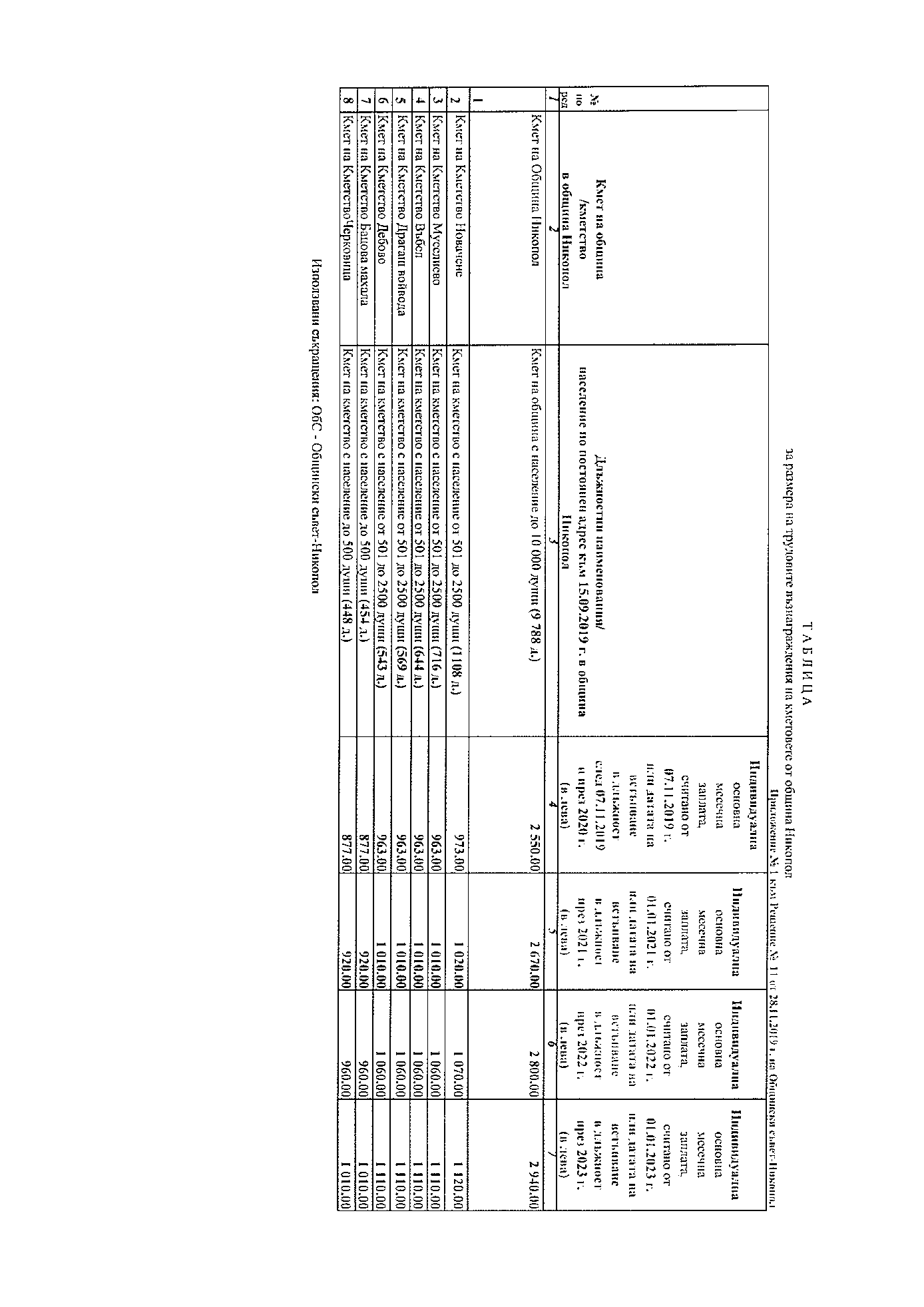 ПО ДЕСЕТА ТОЧКА ОТ ДНЕВНИЯ РЕДДебат не се състоя.Цв.Андреев: Гласуваме проекта за решение /чете проекта за решение/.На основание чл. 21, ал. 1, т. 6 от Закона за местното самоуправление и местната администрация и чл.124 от Закона за публичните финанси, Общински съвет-Никопол прие следнотоР Е Ш Е Н И Е№12/28.11.2019г.1. Утвърждава допълнителен разчет за 2019 г. за субсидии на организации с нестопанска цел в размер до 1 700 лв. за спортно-състезателна  и учебно-тренировъчна дейност /съдийски разходи, хонорари, транспорт, екипировка и др./, както следва:на Сдружение „ФК Ситомир” – гр.Никопол – до 1 700 лв.;1.1.Упълномощава кмета на общината да договори условията за ползване на средствата.2. Утвърждава актуализацията на общинския бюджет, във връзка с разчетите  от  т.1 , както следва:2.1.По бюджета на Първостепенния разпоредител с бюджет - за гр.Никопол:ГЛАСУВАЛИ – 12 СЪВЕТНИКА„ЗА“ – 11 СЪВЕТНИКА/Айгюн Али, Айлян Пашала, Борислав Симеонов, Веселин Недков, Красимир Халов, Красимир Гатев, Любомир Мачев, Майдън Сакаджиев, Надка Божинова, Светослав Ангелов,, Тодор Бузев, Цветан Андреев, Яница Йорданова/„ПРОТИВ“ – НЯМА„ВЪЗДАРЖАЛИ СЕ“ – 1 СЪВЕТНИК /Н.Божинова/ЗАБЕЛЕЖКА: Общинския съветник Светослав Ангелов не гласува.	/дебат между Св.Ангелов и Андреев, Ангелов не е разбрал за какво се гласува./	Св.Ангелов: Много бързо гласувахме, не разбрах изобщо какво гласуваме. Даваме 1700лв. на ФК „Ситомир“ така ли е.	Цв.Андреев: В края на заседанието ще Ви дам думата и на зам.кмета на общината и да обясни за какво са тези пари.	Св.Ангелов: Първенството е приключило, в края на заседанието аз може и да не присъствам, зам.кмета е тук, моля обяснете за какво са тези пари? Бил съм п-л на тази П.К., имам представа за какво става въпрос относно футбола, разяснете ми за какво става въпрос.	А.Ахмедов: Ще отговоря на г-н Ангелов. Вие сте човек със спортен опит, за това тези пари са за ФК“Ситомир“ за дейности, които са извършени през този сезон, сега до финансираме тази дейност с тези 1700лв.. Другото, което не е за пред камерите, и за отговор тука на сесия, за това не искам да изпадам в излишни подробности, които можем да си изясним нещата документално. Искаме да поставим основите, да финансираме футболните клубове.През новия сезон трябва да сложим ясни правила за финансиране на всички дейности на всички тези клубове. Дали ще се дава за екипировка, дали за участие, тези неща  трябва да ги изясним всички ние в комисията.	Св.Ангелов: Аз много се извинявам г-н Председател, че първо гласувахме и след това водим дебат по точката, но като председател на П.К. по спорта, бях през изминалите четири години и като човек който е запознат с отчетите на клубовете и съм се запознавал с всички разходи от близо, не само „Ситомир“ – Никопол има такава нужда от пари, а и Драгаш и Новачене. Така Вие показвате една много грозна постъпка с това финансиране само за Никопол, значи за едни може за други не може. Аз не се притеснявам като Вас от камерите, ако искате това НПО да го издържате, като професионален отбор, да, гласувайте му и по 50хлв., тъй като имате тука мнозинство, седем общински съветника. Другата сесия може и да сте шест човека, или пет. Приканвам Ви не правете такива грозни неща, това е несериозно. Щом сте седем човека, ще гласуваме и ще помпим някои за сметка на други, това е несериозно. Направете това за всички спортни клубове от новия сезон, тези пари могат да се набавят от спонсорство, защо само от общинския бюджет, и то само за ФК „Ситомир“. /дебат между Ахмедов, Сакаджиев и Ангелов, Андреев прави забележка, въдворява ред в залата./	Кр.Халов: Процедура г-н Председател,  правя предложение да прегласуваме решението по т.10, тъй като чух няколко притеснителни неща. Най вече ме притесни това, че някои неща не са били за тук и за пред камера. Ние гласувахме едни пари, за което сега разбирам, че не е било разяснението за тези пари за пред камера. Понеже гласувах „за“,…../Ахмедов прекъсва Халов, той моли председателя за не го прекъсват, Андреев прави забележка на Ахмедов/. В момента зам.кмета на общината и представител на ОбА, да се научи, че има ред в тази зала, да не се прекъсваме. Правя предложение за прегласуване, аз бях подведен, гласувах „за“, като мисля, че всичко е точно, но като чух обяснението което беше половинчато и притеснително, че има неща, които не са за пред камера, искам прегласуване.	Цв.Андреев: Колеги, поради възникнали съмнения относно материала,   с вдигане на ръка ще гласуваме , дали да се прегласува точката. Ако се получи мнозинство за прегласуване, ще подложим на поименно прегласуване решението. Който от Вас е съгласен точката да бъде прегласувана, моля да гласува.ГЛАСУВАЛИ – 13 СЪВЕТНИКА„ЗА“ – 5 СЪВЕТНИКА„ПРОТИВ“ – 7 СЪВЕТНИКА„ВЪЗДЪРЖАЛИ СЕ“ – 1 СЪВЕТНИК	Цв.Андреев: Предложението на Халов за прегласуване не се приема.ПО ЕДИНАДЕСЕТА ТОЧКА ОТ ДНЕВНИЯ РЕД	Кр.Гатев: Колеги, нека с консенсус да се обединим и да подкрепим решението, за да запазим тази общинска структура, за хората в общината.	Кр.Халов: Ще подкрепя предложението. Ако на предишната точка бяхте толкова сговорчиви по един съмнителни 1700лв., но с мълчане и вдигане на ръка нещата не тръгват добре.	Цв.Андреев: Гласуваме проекта за решение /чете проекта за решение/.	На основание чл.21, ал.1, т.6 от Закона за местното самоуправление и местната администрация и чл.124 от Закона за публичните финанси, във връзка с чл.134 и чл. 137, ал. 1, т. 9 от Търговския закон, Общински съвет-Никопол прие следнотоР Е Ш Е Н И Е№13/28.11.2019г.1.Удължава до 01.12.2020 г. срокът за връщане на допълнителната парична вноска в размер на 15 000 лв., отпусната на „ФАРМА-НИКОПОЛ” ЕООД гр.Никопол  от Община Никопол  с Решение № № 390/29.11.2018 г. на Общински съвет-Никопол.2.Задължава Кмета на Община Никопол да предприеме всички необходими правни и фактически  действия в изпълнение на настоящото решение .ГЛАСУВАЛИ – 13 СЪВЕТНИКА„ЗА“ – 13 СЪВЕТНИКА/Айгюн Али, Айлян Пашала, Борислав Симеонов, Веселин Недков, Красимир Халов, Красимир Гатев, Любомир Мачев, Надка Божинова,Майдън Сакаджиев, Светослав Ангелов, Тодор Бузев, Цветан Андреев, Яница Йорданова/„ПРОТИВ“ – НЯМА„ВЪЗДАРЖАЛИ СЕ“ – НЯМАПО ДВАНАДЕСЕТА ТОЧКА ОТ ДНЕВНИЯ РЕДОтношение взеха: 	М.Сакаджиев: Предлагам УС на МИГ да се организира и първото заседание за този мандат да бъде тук с кметовете и общинските съветници, да видим за какво става въпрос. 	Кр.Халов: С този материал може да се прави пиар. Миналия мандат се викаше и крещеше от господата в ляво, за какво са тези заеми, ще провалим общината, сега ще го гласуваме. Сега няма ли да провалим общината? Ще подкрепя предложението за решение.		М.Сакаджиев: Халов не го интересува дали ще има МИГ, или не. В момента има проект в община Белене за кметовете, някои от нас да знае такова нещо, да е уведомен някой кмет от община Никопол, никой. Да не говоря за дупката на площада, която стои от две години, но аз ще извадя папката.	Кр.Халов: /дуплика/ Обвиняват ме, че не се интересувам за някои неща, интересувам се, големи бизнесмени станахте, защо поставяте този ултимативен тон, за това кой къде ще ходи и от какво да се интересува. Какво има в МИГ Белене не ме интересува,…./Сакаджиев прекъсва Халов, той му прави забележка да не го прекъсва, да се изслушват/. Ако трябва да говорим за дупката на площада, да не го говорим след една година, че там има двойно финансиране. Направете си пиара с дупката, но не го слагайте да го говорите тук пред нас. Защото знаете какъв проект има, знаете, че има избран изпълнител да извърши нещо съвсем друго. Вие кърпите дупката, Вие знаете ли че нямате право да пипате там, има предписание да не се пипа, знаете ли го това нещо, кмета знае ли за това, че нямате право да пипате там? Кмета знае ли, че има предписание на Областна администрация, цялото протежение, от единия мост до другия от горе до долу всичко да се подмени.Знаете ли, че това което правите, утре ако стане недай си боже нещо, какво ще последва? Защо ме карате да говоря тук на заседание на ОбС, но това си е Ваша отговорност, както казва г-н Гатев, Вие си управлявате и можете да си правите каквото си искате. Но не отваряйте въпрос за дупката, защото там година и половина, аз ще отговоря, вървяха процедури, има проект, изпълнен от проектантска фирма, съгласувано с МФ, така като е предписанието на Областна администрация и т.н..	Цв.Андреев: Гласуваме проекта за решение /чете проекта за решение/.	На основание чл.21, ал.1, т.23 от Закона за местното самоуправление и местната администрация, Общински съвет-Никопол прие следнотоР Е Ш Е Н И Е№14/28.11.2019г.1.ОБЩИНА НИКОПОЛ, с код по Булстат: ……. да обезпечи като поръчител вземането на „Банка ДСК“ ЕАД  по Договор за кредитна линия № …… от 05.12.2017 год. и всички бъдещи анекси към него, сключен между „Банка ДСК” ЕАД, с ЕИК:…….. и СДРУЖЕНИЕ „МЕСТНА ИНИЦИАТИВНА ГРУПА БЕЛЕНЕ – НИКОПОЛ“ с ЕИК: ……. в размер до 100 000 лева. Оправомощава Кмета на ОБЩИНА НИКОПОЛ  да подпише с кредитора „Банка ДСК“ ЕАД при долу изброените параметри, анекса към договора за поръчителство и всички свързани с тази сделка документи и да представлява ОБЩИНА НИКОПОЛ  лично или чрез пълномощник пред Банката.*Кредитна линия за финансиране на одобрени текущи разходи от ДФ”З”.Размер: до 100 000 BGNВид на кредита: кредитна линияЦел на кредита: Финансиране на оборотни средства за дейносттаСрок на кредита: до 12 месеца, с възможност за удължаване на срока до 2022 г.Усвояване: на частиПогасяване: С всяко възстановяване на средства от ДФЗ. Еднократно погасяване на краен падеж на кредитната линия.  Лихвен процент: 1М EURIBOR + надбавка 3,07%; Такса управление: 0,30%Такса ангажимент: 0,00%Обезпечение:Първи по ред Особен залог върху Вземания от ДФЗ - одобрения бюджет на „МИГ Белене-Никопол”  в размер на 977 914,00 лв.Поръчителство от Община Белене и Община Никопол2. Оправомощава Кмета на ОБЩИНА НИКОПОЛ да извърши всички правни и фактически действия и подпише с кредитора „Банка ДСК“ ЕАД при горе изброените параметри*,анекса към договора за поръчителство и всички свързани с тази сделка документи и да представлява ОБЩИНА НИКОПОЛ  лично или чрез пълномощник пред Банката.ГЛАСУВАЛИ – 13 СЪВЕТНИКА„ЗА“ – 13 СЪВЕТНИКА„ПРОТИВ“ – НЯМА„ВЪЗДАРЖАЛИ СЕ“ – НЯМАПО ТРИНАДЕСЕТА ТОЧКА ОТ ДНЕВНИЯ РЕДОтношение взеха:	Борислав Симеонов- общински съветник: Всеки ли който подаде молба за не плащане на такса отпадък ще бъде одобрен? Към докладната записка не се вижда да е приложена молбата от ДЖИ ЕФ ЕФ. Бихте ли ми обяснили защо е така?	А.Ахмедов: Отговаря на въпроса на Симеонов с подробности.	Гатев: Симеонов постави резонен въпрос. Бизнес климата който е представен в Община Никопол трябва да е защитен да  привличаме инвеститори на територията на общината, и ако има правно основание и е в рамките на закона нека се направи.	Айлян Пашала- общински съветник: Физически лица и фирми, които сключват  договор с Регионалното депо за отпадъци, могат да бъдат освободени от такса смет.	Л.Мачев: Искам разяснения по докладната записка относно законовото основание, също и за Решение 169, което се цитира, искам разяснение.	Св.Ангелов: Има проблем с тази фирма, те замърсяват водата  в р.Дунав и р.Осъм, изпускат замърсени води и то само през нощта. Може ли общината да проконтролира изпускат ли мръсна вода и защо го правят и най-вече подлежат ли на санкции? Ние като община можем ли да осъществим някакъв контрол относно замърсяването което причиняват на водата в р.Дунав с изпускането на замърсените води?	А.Ахмедов: Отговаря на Мачев и прави разяснения.	Л.Мачев: Предлагам, да се допълни в законовото основание , след чл.71 да се допълни с т.1 и т.3 от ЗМДТ.	Цв.Андреев: Гласуваме предложението на г-н Мачев, моля гласувайте.ГЛАСУВАЛИ – 12 СЪВЕТНИКА„ЗА“ – 12 СЪВЕТНИКА„ПРОТИВ“ – НЯМА„ВЪЗДАРЖАЛИ СЕ“ – НЯМА	Цв.Андреев: Приема се предложението, гласуваме проекта за решение /чете проекта за решение/.На основание чл. 21, ал. 1, т. 23 от Закона за местното самоуправление и местната администрация, чл.69, ал. 1 и чл. 71, т.1 и т.3 от Закона за местните данъци и такси, Общински съвет-Никопол прие следнотоР Е Ш Е Н И Е№15/28.11.2019г.1. Общински съвет –Никопол определя: за 2020 г. „ДЖИ ЕФ ЕФ” ЕАД, със седалище и адрес на управление в с.Черковица, общ.Никопол, Индустриална зона, с ЕИК:……., да заплаща такса за битови отпадъци само в частта за предоставяната услуга по поддържане чистотата на териториите за обществено ползване. През 2020 г. услугата по обезвреждане на битовите отпадъци в депо/а не се предоставя от Община Никопол  на  „ДЖИ ЕФ ЕФ” ЕАД  и дружеството не дължи заплащане на тази услуга.ГЛАСУВАЛИ – 12 СЪВЕТНИКА„ЗА“ – 12 СЪВЕТНИКА„ПРОТИВ“ – НЯМА„ВЪЗДАРЖАЛИ СЕ“ – НЯМАПО ЧЕТИРИНАДЕСЕТА ТОЧКА ОТ ДНЕВНИЯ РЕДОтношение взеха:	Н.Божинова: Искам допълнителни разяснения по докладната записка.	Ст.Стефанов: Прави допълнителни разяснения по докладната записка	Цв.Андреев: Гласуваме проекта за решение /чете проекта за решение/.	На основание чл. 21, ал. 1, т. 6 от Закона за местното самоуправление и местната администрация и чл.124, ал. 3 от Закона за публичните финанси, Общински съвет-Никопол прие следнотоР Е Ш Е Н И Е№16/28.11.2019г.1.Утвърждава уточнен план на капиталовия разчет на Община Никопол към 31.12.2019 ., съгласно приложение №1.ГЛАСУВАЛИ – 12 СЪВЕТНИКА„ЗА“ – 12 СЪВЕТНИКА/Айгюн Али, Айлян Пашала, Борислав Симеонов, Веселин Недков, Красимир Гатев, Любомир Мачев, Надка Божинова,Майдън Сакаджиев, Светослав Ангелов, Тодор Бузев, Цветан Андреев, Яница Йорданова/„ПРОТИВ“ – НЯМА„ВЪЗДАРЖАЛИ СЕ“ – НЯМАППпПО ПЕТНАДЕСЕТА ТОЧКА ОТ ДНЕВНИЯ РЕДОтношение взеха:	Л.Мачев: Въпроса, който искам да поставя е за зимното поддържане в общината, в какво състояние са улиците и пътищата и има ли създадена организация за снегопочистване и опесачавате?Има поставен въпрос от гражданите,защо са  увеличени цените на  билетите, на какво основание е направено и какво е наложило това увеличение? Не трябва ли предварително да бъде уведомена ОбА за това нещо?	Кр.Гатев: Гражданите искат да се реши и да бъдат уведомени, кога точно ще се излъчва сесията, на коя програма и от колко часа.Хората от с.Въбел искат да се изгради детска площадка в населеното място.	А.Ахмедов: Отговаря на Мачев и Гатев.	Цв.Андреев: Уважаеми колеги, поради изчерпване на дневния ред закривам второто заседание на Общински съвет – Никопол. Заседанието приключи в 12.20 часа.ПРЕДСЕДАТЕЛ ОбС:/п/                                    /Цветан Андреев/ЗАМ.ПРЕДСЕДАТЕЛ ОбС:/п/                                             /Яница Йорданова/ЗАМ.ПРЕДСЕДАТЕЛ ОбС:/п/                                              /Майдън Сакаджиев/ПРОТОКОЛЧИК:/п/                               /Христина Миланова/ Глава първа ОБЩИ ПОЛОЖЕНИЯ3-6 Глава втора КОНСТИТУИРАНЕ НА ОБЩИНСКИЯ СЪВЕТ6-8 Глава трета РЪКОВОДСТВО НА ОБЩИНСКИЯ СЪВЕТ8-10 Глава четвърта ОБЩИНСКИ СЪВЕТНИК10-13  Глава пета ПОВЕДЕНИЕ НА ОБЩИНСКИЯ СЪВЕТНИК. КОНФЛИКТ НА ИНТЕРЕСИ13-15 Глава шестаГРУПИ НА ОБЩИНСКИТЕ СЪВЕТНИЦИ15-16 Глава седма КОМИСИИ НА ОБЩИНСКИЯ СЪВЕТ16-19 Глава осма ПЛАНИРАНЕ, ПОДГОТОВКА И ПРОВЕЖДАНЕ НА ЗАСЕДАНИЯ НА ОБЩИНСКИЯ СЪВЕТ19-26Глава девета ВНАСЯНЕ, ОБСЪЖДАНЕ И ПРИЕМАНЕ НА ПРОЕКТИ ЗА РЕШЕНИЯ И ДРУГИ АКТОВЕ НА ОБЩИНСКИЯ СЪВЕТ26-28Глава десета КОНТРОЛ ВЪРХУ АКТОВЕТЕ НА КМЕТА НА ОБЩИНАТА, ИЗДАДЕНИ В ИЗПЪЛНЕНИЕ НА АКТОВЕТЕ НА ОБЩИНСКИЯ СЪВЕТ28-31Глава единадесета ВЗАИМОДЕЙСТВИЕ МЕЖДУ ОБЩИНСКИЯ СЪВЕТ И ОБЩИНСКАТА АДМИНИСТРАЦИЯ31-34Глава дванадесета ОБЩИНСКО СЪТРУДНИЧЕСТВО34Глава тринадесета ПРЕХОДНИ И ЗАКЛЮЧИТЕЛНИ РАЗПОРЕДБИ34ДлъжностиЩатни бройки„Общинска администрация”- делегирана от държавата дейностЩатни бройки„Общинска администрация”дофинансирана държавна дейностА - ИЗБОРНИ ДЛЪЖНОСТИ8-Кмет на общината1-Кметове на кметства7-А-1 – ДРУГИ 8-Заместник-кметове на общината2-Кметски наместници6-Б - СЕКРЕТАР НА ОБЩИНАТА1-В - ФИНАНСОВ КОНТРОЛЬОР И СЛУЖИТЕЛ ПО СИГУРНОСТТА НА ИНФОРМАЦИЯТА1-Г – СЕКРЕТАР НА МЕСТНАТА КОМИСИЯ ЗА БОРБА СРЕЩУ ПРОТИВООБЩЕСТВЕНИТЕ ПРОЯВИ НА МАЛОЛЕТНИ И НЕПЪЛНОЛЕТНИ1-Д - ОБЩА АДМИНИСТРАЦИЯ1510,5Д.1.  ДИРЕКЦИЯ “ФИНАНСОВО-СЧЕТОВОДНИ ДЕЙНОСТИ”в т.ч.  сектор “Приходи”  4 щ.бр.86Д.2. ДИРЕКЦИЯ “АДМИНИСТРАТИВНО ОБСЛУЖВАНЕ И ПРАВНИ ДЕЙНОСТИ”74,5Е – СПЕЦИАЛИЗИРАНА АДМИНИСТРАЦИЯ107Е.1. – ДИРЕКЦИЯ “ИКОНОМИЧЕСКИ ДЕЙНОСТИ”55Е.2. - ДИРЕКЦИЯ “УСТРОЙСТВО НА ТЕРИТОРИЯТА”52Ж - ОБЩИНСКА АДМИНИСТРАЦИЯ В КМЕТСТВАТА70ОБЩО:5117,5№ по редКметство Населено място1231.Кметствос. Въбел2.Кметствос. Бацова махала3.Кметствос. Дебово4.Кметствос. Драгаш войвода5.Кметствос. Муселиево6.Кметствос. Новачене7.Кметствос. Черковица№ по редКметство / Кметско наместничествоНаселено място1231.Кметско наместничествос. Асеново2.Кметско наместничествос. Евлогиево3.Кметско наместничествос. Жернов4.Кметско наместничествос. Лозица5.Кметско наместничествос. Любеново6.Кметско наместничествос. СанадиновоНаименование/Дейност ОбщоІ трим.ІІ трим.ІІІ трим.ІV трим.ПО ПРИХОДАПриходи за местни дейности: §13-03-Данък върху превозните средства+ 1 700000+ 1 700ПО РАЗХОДАМестна дейност 714 „Спортни бази за спорт за всички”-подпараграф 45-00 „Субсидии и други текущи трансфери за юридически лица с нестопанска цел” – за Сдружение „ФК Ситомир” – гр.Никопол – до 1 500 лв.;+ 1 700000+ 1 700